СТРАТЕГИЯсоциально - экономического развития г.п. Залукокоаже Зольского муниципального районадо 2034 годаСодержаниеОбщие положенияСтратегия социально-экономического развития г. п. Залукокоаже Зольского муниципального района до 2034 года (далее – Стратегия 2034) разработана с учетом норм и требований, закрепленных в Федеральном законе от 28 июня 2014 г. № 172-ФЗ «О стратегическом планировании в Российской Федерации» (далее – Федеральный закон), исходя из сложившихся  тенденций в мировой и российской экономике, с учетом произошедших изменений в экономике и социальной сфере Кабардино-Балкарской Республики, Зольского муниципального района и г. п. Залукокоаже за период 2017–2019 годов.Стратегия основывается на Концепции социально-экономического развития Российской Федерации до 2020 года, Стратегии социально- экономического    развития    Северо - Кавказского    федерального    округа  до 2025 года, Стратегии социально-экономического Кабардино-Балкарской Республики до 2034 года, Указах Президента Российской Федерации от 07 мая 2012 г. № 596 «О долгосрочной государственной экономической политике», от 07 мая 2012 г. № 597 «О мероприятиях по реализации государственной социальной политики», от 07 мая 2012 г. № 599 «О мерах по реализации государственной политики  в  области  образования  и  науки»,  от 07 мая 2012 г. № 600 «О мерах по обеспечению граждан Российской Федерации доступным и комфортным жильем и повышению качества жилищно-коммунальных услуг», от 07 мая 2012 г. № 601 «Об основных направлениях совершенствования системы государственного управления», от 07 мая 2018 г. № 204 «О национальных целях и стратегических задачах развития Российской Федерации на период до 2024 года».Развитие г. п. Залукокоаже Зольского муниципального района Кабардино - Балкарской Республики (далее – г. п. Залукокоаже) планируется осуществить в рамках единой системы стратегического планирования, регулируемой государственными органами исполнительной власти Кабардино-Балкарской Республики и органами местного самоуправления г. п. Залукокоаже, предусматривающей реализацию взаимно согласованных действий по созданию в долгосрочном периоде объектов государственной и муниципальной инфраструктуры, применению мер государственной и муниципальной поддержки развития приоритетных направлений экономики г. п. Залукокоаже.Составляющими успеха интенсивного развития г. п. Залукокоаже должны быть продвижение положительного имиджа г. п. Залукокоаже и формирование Зольской агломерации для получения эффекта инвестиционной привлекательности г. п. Залукокоаже, а также консолидация усилий муниципального и частного секторов.1. АНАЛИЗ СОЦИАЛЬНО - ЭКОНОМИЧЕСКОГО РАЗВИТИЯГ. П. ЗАЛУКОКОАЖЕ ЗОЛЬСКОГО МУНИЦИПАЛЬНОГО                                                    РАЙОНА КАБАРДИНО-БАЛКАРСКОЙ РЕСПУБЛИКИ1.1. Информация о г. п. Залукокоаже          Городское поселение Залукокоаже, как муниципальное образование, входит в состав Зольского муниципального района, расположенного на территории Кабардино-Балкарской Республики.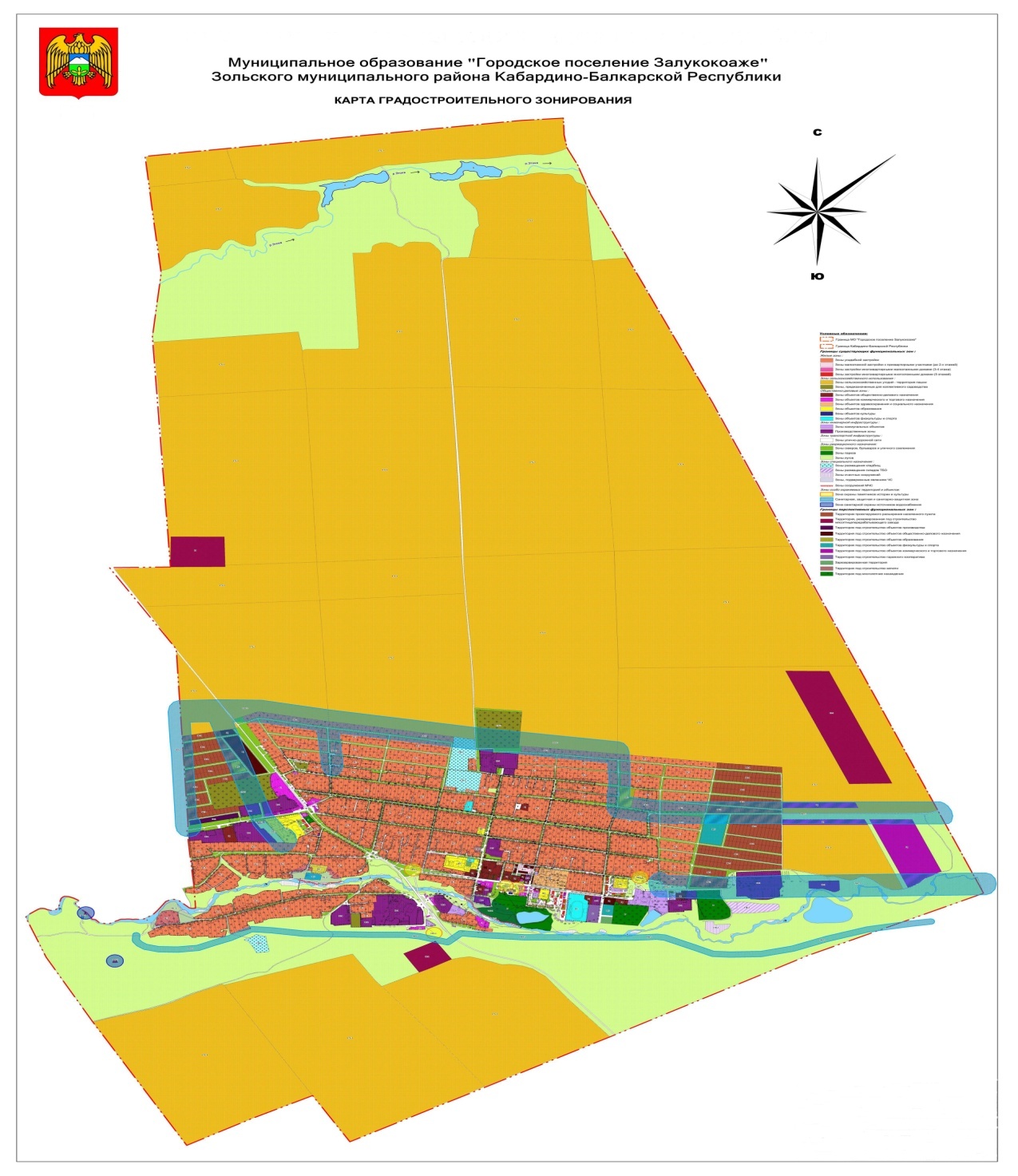         В состав городского поселения Залукокоаже входит п. Залукокоаже, который как административно - территориальная единица, относится к сельским населенным пунктам и является районным центром Зольского района.        Залукокоаже находится в 62-х км к северо-западу от г. Нальчика – столицы Кабардино-Балкарской Республики. Расположено на реке Золка (приток реки Малка), и в 18-ти км к югу от железнодорожной станции Пятигорск (Скачки), вдоль Федеральной дороги «Кавказ».       Городское поселение Залукокоаже Зольского муниципального района КБР граничит:- на севере с сельским поселением Этоко Зольского муниципального района КБР;-  на востоке со ст. Зольская Кировского района Ставропольского края;- на юге с сельским поселением Псынадаха Зольского муниципального района  КБР;- на западе с сельским поселением Светловодское Зольского муниципального района КБР;      По территории городского поселения Залукокоаже Зольского муниципального района КБР проходит, обеспечивая внешние связи с городами Нальчик, Пятигорск и другими районами Кабардино-Балкарской Республики и Российской Федерации, автомобильная дорога федерального значения «Кавказ».         На территории г. п. Залукокоаже общая протяжённость дорог — 38 км, из них с асфальтовым и гравийным покрытием — 28 км. Имеется один автомобильный мост федерального значения, а также два автомобильных и два пешеходных моста.Городское поселение Залукокоаже обеспечено телефонной связью. В поселении действуют несколько телефонных компаний, которые предоставляют полный набор услуг связи, включая Интернет.1.2. Демографическая ситуация, система расселения и трудовые ресурсы1.2.1. Демографическая ситуацияДемографическая ситуация, складывающаяся в последние годы на территории г. п. Залукокоаже Зольского муниципального района, свидетельствует о снижении рождаемости за последние три года  при небольшом уменьшении смертности.  1.2.2. Трудовые ресурсыНа начало 2020 года в г. п. Залукокоаже проживает 8962 человек, из них детей, включая подростков 1986 (22,2%), взрослых трудоспособного возраста 5383 (60,0% от всего взрослого населения). В 2019 году в г.п. Залукокоаже родилось 65 детей, показатель рождаемости 7,25. В 2018 году родилось 65, показатель рождаемости-7,26. В 2017 году родилось-73, показатель рождаемости-8,17. Показатель рождаемости на протяжении трех последних лет ниже общереспубликанского, по КБР он составляет 12,8.Показатель смертности за 2019 год составил – 5,13 (46 случаев), за 2018г. -6,14 (55 случаев), за 2017 год-6,38(57 случаев), по республике-8,5.Демографическая ситуация за 2017-2019 годы.В городском поселении Залукокоаже мужчин всего 4437(49,5%), женщин 4525(50,5%), людей пенсионного возраста-1593 (17,8%), в том числе тружеников тыла-17, ветеранов труда-296.  Доля детского населения составляет 22,2% - это соответствует прогрессивному возрастному типу населения.Хорошая транспортная доступность до республиканского центра, а также до г. Пятигорска Ставропольского края,  предоставляет широкую возможность трудоустройства населения, что является особенностью использования трудовых ресурсов района. В экономике города, включая лиц, занимающихся индивидуальной трудовой деятельностью, занято 31,0% трудоспособного населения города. Это означает, что город обладает огромным трудовым потенциалом, который при благоприятном экономическом развитии может быть востребован и задействован.1.2.3. Система расселенияСистема расселения во многом отражает общий характер развития территории и в значительной степени свидетельствует об уровне освоения различных ее частей.Плотность населения на территории городского поселения Залукокоаже, которое является районным центром (211 чел/км2). Вместе с тем, территория имеет резервы для трансформации системы расселения при возникновении новых видов хозяйственной деятельности.1.3. ОСНОВНЫЕ ТЕНДЕНЦИИ, ХАРАКТЕРИЗУЮЩИЕ СОЦИАЛЬНО- ЭКОНОМИЧЕСКУЮ СИТУАЦИЮ1.3.1. Общая характеристика финансово-экономической ситуацииВ целом г. п. Залукокоаже обладает значительным экономическим потенциалом. В городском поселении задействовано 42 юридических лиц, 251 индивидуальных предпринимателей разных отраслей экономики и форм собственности, 154 арендаторов сельскохозяйственного и несельскохозяйственного назначения. Все это обуславливает необходимость формирования на территории новых и перспективных отраслей хозяйствования.Численность занятых работников в сфере промышленности составляет 350 человек. Анализ приведенных данных свидетельствует о том, что ведущими отраслями территориальной специализации являются сельское хозяйство и промышленность.Важнейшей характеристикой экономического потенциала территории является состояние ее финансово-бюджетной базы (источников доходной части бюджета и направления их расходования).1.3.2. Бюджетные ресурсы.       В сфере финансов деятельность местной администрации осуществлялась на основе исполнения норм бюджетного, гражданского и налогового законодательств, нормативных актов и документов федеральных органов исполнительной власти. Проведена работа по исполнению бюджета по доходам, экономному расходованию бюджетных средств. Бюджетная политика соответствовала главной цели социально-экономического развития городского поселения - повышению качества жизни населения городского поселения, развитию инфраструктур.       Важную роль в структуре доходов местных бюджетов играют налоговые платежи, от уровня сборов которых непосредственно зависит развитие социальной инфраструктуры территории.Исполнение плана по налоговым доходам местной администрации                              г. п. Залукокоаже за 2019 годНаблюдается динамика увеличения доходной части бюджета по налоговым и неналоговым поступлениям. Так по сравнению с 2017 годом   доходная часть бюджета городского поселения по собственным за 2019 год увеличилась на 25%.Сведения о результатах деятельности местной администрации за период с 2017 по 2019 год  Привлечение инвестиций в экономику муниципального образования является одной из наиболее важных задач, решение которой позволяет достичь динамичного социально-экономического развития территории.       На развитие инфраструктуры г. п. Залукокоаже за период с 2017 по 2019 год за счет бюджетов разных уровней было направлено – 36 381 885 рублей. Так, по муниципальной программе «Формирование современной городской среды на территории городского поселения Залукокоаже на 2018-2022 годы» произведен капитальный ремонт 11 дворовых территорий, благоустройство центральной площади перед Домом культуры, благоустройство городского парка. В целях реализации мероприятий, направленных на обеспечение развития и укрепления материально-технической базы муниципальных домов культуры в населенных пунктах с числом жителей до 50 тысяч человек приобретены: видеопроекционное оборудование, звуковое оборудование, кресла в зрительный зал, компьютерная техника. Также произведен ремонт актового зала: утепление потолка сцены в актовом зале; побелка, покраска стен; ремонт системы электроснабжения и сцены, замена подвесного потолка зрительного зала. С 2018 года в Доме культуры городского поселения Залукокоаже функционирует кинозал, где производится показ кинофильмов.  Ежегодно, за счет средств муниципального дорожного фонда производится содержание и ремонт внутригородских дорог городского поселения.В целях переселения граждан из аварийного жилищного фонда, местная администрация, за счет бюджетных средств городского поселения, приобрела двухквартирный жилой дом. Положительные тенденции во многих отраслях экономики района значительно увеличивают уровень платежей в бюджет. Одновременно с ростом доходной части бюджета увеличивается и его расходная часть.Расходная часть бюджета выполнена в пределах поступивших доходов. Исполнение бюджета осуществлялось в соответствии с утвержденной Советом местного самоуправления бюджетной росписью, бюджетным законодательством РФ в рамках установленных полномочий. Следует отметить, что доходы от использования имущества, находящегося в муниципальной собственности занимают крайне маленькую часть. Здесь имеется реальная база для увеличения поступлений в доходную часть за счет доходов, получаемых в виде арендной либо иной платы за передачу в возмездное пользование муниципального имущества.Важным условием устойчивого развития местных бюджетов является рациональное расходование бюджетных средств, обеспечивающее достижение максимального социально-экономического эффекта. Основными статьями расходной части бюджета являются образование и социальная политика.1.3.3. Сельское хозяйство     Одним из приоритетных направлений в деятельности городского поселения Залукокоаже, как и всего района, является сельское хозяйство.         Общая площадь административной территории городского поселения Залукокоаже составляет  или 2,2% от земельного фонда Зольского муниципального района. Из них земли сельскохозяйственного назначения занимают  (87%),  земли поселений-536,7 (11,4%), земли промышленности, транспорта и связи и иного назначения- (0,77%), земли запаса-2га (0,04%).    Все земли г.п. Залукокоаже используются по целевому назначению. В поселении утвержден генеральный план, имеются «Правила землепользования и застройки.    Невостребованных площадей в г.п. Залукокоаже не имеется.В Залукокоаже работают 1307 сельхозтоваропроизводителей различных форм собственности, в том числе:1. сельскохозяйственных предприятий и юридических лиц- 7 (0,7%);2. КФХ – 32 (2,4 %);3. индивидуальных предпринимателей КФХ- 38 (3,1%);4. арендаторов и занятых ЛПХ-1253 (93,8).      За сельхозтоваропроизводителями закреплено:-  сельскохозяйственные предприятия – 850 га;- КФХ- 114 га;- индивидуальные предприниматели - 1156;- ЛПХ - .       В 2019 год площадь озимых культур на землях сельхозназначения по городскому поселению Залукокоаже составила 165,5 га.      В 2019 годы сельхозтоваропроизводителями было высеяно 850 га, из которых 120 га - озимая пшеница, 600 га кукуруза на з/о, 20 га яровой ячмень, 110 га- подсолнечник.   Из общей площади пашни 1156 га занимаемой индивидуальными предпринимателями озимый сев составил 35 га, 1066 га – кукуруза на зерно, 18 га- подсолнечник, 37 га - кукуруза на силос, многолетние насаждения составили 161,56 га.    КФХ – занимают 114 га, из которых: 103,5 га засеяно кукурузой на з/о, 10,5 озимой пшеницы.       Уборка урожая проведена качественно и своевременно. Получено урожая:озимой пшеницы- 940,2 тонны, ярового ячменя-202 тонны, кукурузы на зерно-11300 тонн, подсолнечника-300тонн, картофеля-3000 тонн, овощей-950тонн.      Произведена закладка интенсивных садов на площади 55 га. Производство молока составило- 18433ц., мяса- 1504ц., яиц-337 т.шт.      Одним из направлений, способствующих динамичному развитию сельского поселения и обеспечению занятости населения, является животноводческая отрасль и личные подсобные хозяйства.        В г. п. Залукокоаже  поголовье КРС составляет на 1 января 2020 года 890 голов, в т.ч. коров-502 голов. Поголовье овец и коз по всем категориям хозяйств составляет 1289 голов, в т.ч. маточное поголовье составляет 1008 голов, лошадей-74 головы, птиц-13900 голов.      На территории городского поселения завершено строительство плодохранилища мощностью 3000 тонн единовременного хранения плодовой продукции. Инициатором проекта является ООО «Холодагроснаб», стоимость проекта 100 млн. руб., объект введен в эксплуатацию в сентябре 2017 года.1.3.4. Промышленность     Промышленность занимает ведущее место в экономике городского поселения Залукокоаже. Она оказывает существенное влияние на развитие других секторов экономики.      Несмотря на сложную экономическую ситуацию, в промышленной деятельности городского поселения удалось сохранить и продолжить рост экономических показателей, характеризующих их динамичное развитие.Наиболее значимыми предприятиями промышленности в г. п. Залукокоаже являются:ООО «Холодагроснаб» - выращивание фруктовых деревьев;ООО «Зольский хлеб» - производство хлеба и мучных кондитерских изделий.     Объем отгруженных товаров собственного производства, выполненных работ и услуг по промышленным предприятиям на конец 2019 года оценивается в сумме 2,240 млн.руб.     Производство хлебобулочных изделий составляет большую часть в общем объеме промышленного производства в поселении.      Хлебобулочных изделий недлительного хранения ООО «Зольский хлеб» планируется отгрузить 329 тонн или 100,3 % к уровню 2018 года.1.3.5. СтроительствоЗа последние годы в городском поселении развивается строительство и реконструкция основных объектов и систем жизнеобеспечения поселения. Сданы в эксплуатацию: гинекологическое отделение ГБУЗ «Районная больница», здание дошкольного блока № 2 МКОУ СОШ № 1, стадион «Юность» с укладкой асфальтового покрытия беговой дорожки, историко-краеведческий музей,  физкультурно-оздоровительный комплекс «Победа» с плавательным бассейном, завершен первый этап капитального ремонта поликлиники при центральной больнице, построенной в 1987 году,    В  Залукокоаже расположена преимущественно индивидуальная жилая застройка, имеется также и несколько микрорайонов многоквартирной жилой застройки в юго-восточной части населенного пункта.       В целях повышения уровня благоустройства территорий общего пользования      г.п. Залукокоаже, а также создание наиболее благоприятных и комфортных условий жизнедеятельности населения городского поселения Залукокоаже, утверждена муниципальная программа «Формирование комфортной городской среды на территории г.п. Залукокоаже на 2019-2024 годы».      По данной программе в 2018 году были благоустроены:- одна общественная территория: площадь перед домом культуры;- 5 дворовых территорий: ул. Хакирова, д.10; ул. Хакирова, д.12; ул. Комсомольская, д.123; ул. Комсомольская, д.121; ул. Комсомольская, д.48.Общая площадь благоустройства составила -7 070 кв.м., сумма -7 329 654 руб., в том числе субсидии федерального и республиканского бюджетов 7 183 060 руб., муниципального бюджета поселения 146 594 руб.             В 2019 году  мероприятия по благоустройству были проведены в городском парке  культуры и отдыха и 6 дворовых территориях: ул. Озерная, д.3; ул. Озерная, д.5; ул. Хакирова, д.14; ул. Озерная, д.4; ул.И.Ц. Котова, д.60; ул. Комсомольская, д.46.Сумма благоустройства по городскому парку составила- 6 483 818 руб., в т.ч. из федерального и республиканского бюджетов- 6 354 142 руб. и из местного -129 676 руб., по дворовым территориям- 8 813 225 руб., в т.ч. из федерального и республиканского бюджетов- 8 636 960 руб. и из местного -176 265 руб.      В вышеуказанную муниципальную программу на 2020 год включены одна общественная территория- площадь защитников Отечества, куда входит: Стена памяти, памятник лейтенанту Комину, памятник погибшим воинам-афганцам и 4 дворовые территории: ул. Озерная, д.8; ул. Озерная, д.6; ул. Хакирова, д.7; ул. Котова, д.24.1.3.6. Инвестиции    Городское поселение  Залукокоаже является одним из лучших поселений в Кабардино - Балкарской Республики по инвестиционной привлекательности и по объему привлеченных инвестиций.  Наиболее крупные инвестиционные проекты, реализуемые на территории         г. п. Залукокоаже, средства освоенные за 2020 года:Общий объем инвестиций за 2020 год составляет 420 млн. рублей.Для дальнейшего повышения инвестиционной привлекательности                         г. п. Залукокоаже для инвесторов, а также создания комфортных условий для развития бизнеса в городском поселении Залукокоаже Зольским муниципальным районом внедрен Стандарт деятельности органов местного самоуправления по обеспечению благоприятного инвестиционного климата в.т.ч. и в                       г.п. Залукокоаже (далее – Стандарт).В рамках внедренного Стандарта разработаны и утверждены:-Инвестиционная стратегия района;-Инвестиционный паспорт района;-Инвестиционная декларация;-План инвестиционного развития района;-Совет по улучшению инвестиционного климата;-Регламент сопровождения инвестиционных проектов по принципу«одного окна»;-Порядок проведения оценки регулирующего воздействия на проекты муниципальных нормативных правовых актов, разрабатываемых администрацией Зольского муниципального района, затрагивающих вопросы осуществления предпринимательской и инвестиционной деятельности.       Основные сегменты промышленности, предлагаемые для размещения в Зольском муниципальном районе:-производство и переработка сельхозпродукции;-пищевая промышленность;-строительная индустрия (промышленность строительных материалов);-переработка твердых бытовых отходов.        Улучшение инвестиционного климата в городском поселении представляется возможным посредством расширения финансовых стимулов (установление субъектам инвестиционной деятельности льгот от сдачи в аренду имущества, находящегося в собственности г. п. Залукокоаже и земли, находящейся в собственности поселения, предоставление субсидий из бюджета Зольского муниципального района организациям, реализующим особо значимые инвестиционные проекты на территории г. п. Залукокоаже), развития необходимой базовой инфраструктуры и создания эффективных процессов привлечения и взаимодействия с потенциальными инвесторами.     Стратегией предусматривается реализация инвестиционных проектов  в различных отраслях народного хозяйства.1.3.7. Малый и средний бизнес     Малое предпринимательство являются неотъемлемой частью экономики г. п. Залукокоаже. Большинство субъектов малого предпринимательства и индивидуальных предпринимателей работают устойчиво.    Число зарегистрированных на 2020 года в качестве субъектов малого предпринимательства 42 юридических лица и 251 индивидуальных предпринимателей.    Значительная часть субъектов малого и среднего бизнеса сосредоточена в торговле и в наиболее приоритетных секторах экономики - агропромышленном комплексе, бытовом обслуживании, промышленности, строительстве.1.3.8. Потребительский рынок товаров и услуг     Торговля входит в число ведущих отраслей экономики г. п. Залукокоаже и является одной из основных, определяющей направления развития района. На протяжении последних нескольких лет потребительский рынок неизменно демонстрирует хорошие темпы роста объемов продаж.     В 2019 году розничный товарооборот во всех каналах реализации (торговля, общественное питание, услуги) по оценкам составит 331,8 млн. рублей с темпом роста к соответствующему периоду 2018 года на 102,3%. Среднемесячная заработная плата в сфере торговли, общественного питания и услуг по результатам 2019 года составило 15380 рублей с темпом роста 103,0% к соответствующему периоду 2018 года.   Продолжает свое развитие бытовое обслуживание населения, как одной из важнейших сфер экономики г. п. Залукокоаже, которая способствует созданию дополнительных рабочих мест, росту поступлений налоговых доходов в бюджет Зольского муниципального района, обеспечивает население необходимыми услугами. В течение последних лет отмечается стабильное развитие и рост объемов реализации услуг. В общем объеме платных услуг населению бытовые услуги занимают 32,5%. О динамичном развитии бытовых услуг свидетельствует появление новых, расширение и модернизация существующих объектов бытового обслуживания.1.3.9. Жилищно-коммунальное хозяйствоЖилищно-коммунальное хозяйство является важнейшей по социальной значимости сферой жизнеобеспечения граждан.         По городскому поселению это: 36,7 тыс. кв. м. жилья, 13 котельных из которых 4 на балансе администрации, . тепловых сетей, 24 трансформаторных подстанций, . водопроводных, 7,9 км. канализационной сети и одно очистное сооружение.         Обслуживанием жилищно-коммунального хозяйства поселения занимаются ООО «Водоканал Плюс», МУП «Жилкомсервис», ООО «Экосервис» и региональный оператор ООО «Экологистика». В городском поселении имеется централизованная система отбора, очистки и отведения сточных вод. К центральной канализации подключены: больница, школы, детские сады, административные и жилые здания, находящиеся вблизи проложенной канализационной сети. Общая протяженность канализационных сетей в муниципальном образовании составляет 7,9 км.Центральная канализационная сеть проходит по улицам Комсомольская,  Крайняя, Котова, Бженикова.Для сбора твердых бытовых отходов на территории поселения установлены контейнеры в количестве 265 шт. Вывоз мусора осуществляется практически ежедневно региональным оператором ООО «Экологистика».В поселении утверждена Программа «Комплексного развития систем коммунальной инфраструктуры муниципального образования городского поселение Залукокоаже Зольского муниципального района КБР на период с 2015 по 2032 года».   По программе «Реформирование и модернизация   жилищно-коммунального комплекса Зольского муниципального района на 2013-2020 годы»  в текущем году запланировано строительство новых водопроводных сетей по пяти улицам общей протяженностью 5,2 км.В 2019 году в городском поселении произведена замена водопроводных труб и ремонт водопроводных сетей: - ул. Ногмова – замена труб на сумму 89700 руб.- ул. Пятигорская – ремонт сетей на сумму 31609 руб.- ул. Заречная - устройство дамбы с установкой сливной трубы на каптаже на сумму 59719 руб.     Разработаны сметные расчеты по водопроводным сетям и двум накопительным резервуарам для включения в федеральную программу «Чистая Вода».     В настоящее время местная администрация занимается вопросами улучшения водоснабжения населения поселения. Начались работы по устройству каптажа напротив пожарной части №9 по улице Заречная. Реализация данного мероприятия позволит дополнительно получить 70-100 куб.м. воды в час. Уже проведены земельные работы: прорыт котлован для устройства каптажных труб длиной 160 м, шириной 2 м и глубиной 3,5 метра, готовятся трубы для устройства каптажа.1.3.10. ОбразованиеОсновные направления государственной политики в сфере образования   г. п. Залукокоаже в 2020 году определялись исходя из долгосрочных приоритетов, закрепленных в Концепции долгосрочного социально-экономического развития Российской Федерации на период до 2020 года, утвержденной распоряжением Правительства Российской Федерации от 17.11.2008 №1662, Указах и Поручениях Президента Российской Федерации.Муниципальная система образования является неотъемлемой частью единого федерального и регионального образовательного пространства России. Её цели и задачи соответствуют стратегическим целям и задачам развития образования в стране.Возможность получения качественного образования, создание условий, необходимых для реализации гражданами одного из основных конституционных прав - права на образование, продолжают оставаться наиболее важными задачами для муниципальной системы образования.Ключевой целью деятельности системы образования стали системные изменения образования: улучшение условий обучения, открытость системы, внедрение современных образовательных технологий, создание благоприятных условий для самореализации каждого ученика, укрепление и совершенствование педагогического потенциала, создание комфортных и безопасных условий образовательного процесса. Достижение этой цели осуществляется в ходе решения ключевых задач на всех уровнях системы образования: в дошкольном образовании - обеспечение 100% доступности для детей в возрасте от 3 до 7 лет, а также доступности для детей более раннего возраста; в общем образовании - повышение доступности качественного общего образования, планомерный переход на обучение в соответствии с федеральными государственными образовательными стандартами; в дополнительном образовании детей - увеличение охвата детей, обучающихся по дополнительным общеобразовательным программам, создание условий для получения дополнительного образования как в общеобразовательных организациях, так и в организациях дополнительного образования детей.Основные направления и задачи деятельности системы образования г. п. Залукокоаже осуществляются в соответствии с приоритетными направлениями государственной политики в области образования, определёнными нормативно-правовыми документами, регламентирующими развитие образования в Российской Федерации и Кабардино-Балкарской Республики.В сфере образования городского поселения функционируют 3 учреждения: 2 общеобразовательные школы и 1  образовательное учреждение –Прогимназия №1. Две общеобразовательные школы МКОУ СОШ №1, 2 - реализуют программу дошкольного, начального общего, основного общего среднего (полного) образования. Прогимназия - школа полного дня, выполняющая социальный заказ, как новый тип образовательного учреждения, где есть все условия для всестороннего развития личности. Прогимназия ориентирована на непрерывное обучение и воспитание детей с 3-х лет до получения начального образования.Муниципальное  казенное общеобразовательное учреждение «Средняя общеобразовательная школа №1» на 600 мест введено в эксплуатацию в 1988 году. Посещают школу 858 учеников.  В состав  школы входят два дошкольных блока на 140 и 264 места,  в которых в настоящее время  454 воспитанника.       Муниципальное казенное общеобразовательное учреждение «Средняя общеобразовательная школа №2» на 360 мест  введено в эксплуатацию в 2002 году. Количество учащихся составляет-158 человек.   В 2006-2007 учебном году к школе был присоединен детский садик. В настоящее время дошкольный блок посещают 73 воспитанника   Муниципальное казенное образовательное учреждение «Прогимназия №1» на 175 мест введено в эксплуатацию в 1970 году. Количество учащихся начальной школы составляет-129 человек, дошкольников-86.  Суммарная вместимость образовательных учреждений на 01.01.2020 года составляет 1539 мест. Фактическое количество учащихся и воспитанников – 1758. Загруженность  – 114%.Вопрос очередности детей от 3до 7 лет в детские сады решен, в возрасте от 0 до 3 лет на конец 2019 года, составил 16 человек. Все дошкольные отделения реализуют ФГОС ДО. Созданы условия для получения четырехразового полноценного питания.Важной качественной характеристикой системы дошкольного образования является состояние здоровья детей. Индекс здоровья воспитанников снизился и составляет 29,9% против 37 в АППГ.На уровне общего образования горячим питанием охвачены все обучающиеся 1-11 классов.Помимо общеобразовательных школ в г. п. Залукокоаже имеется 2 учреждение дополнительного образования детей (РДМШ, РЦДО). В данных учреждениях по дополнительным общеобразовательным программам  в кружках и секциях занимается 837 детей в возрасте от 5 до 18 лет.В районе осуществляются мероприятия по реализации трех федеральных проектов национального проекта «Образование»:Современная школа», «Успех каждого ребенка»,  «Цифровая образовательная среда», которые значительно увеличат показатели по охвату детей дополнительным образованием до 2024 года.Образовательный процесс в городском поселении осуществляют 125 педагогических работников, 55 имеют первую квалификационную категорию, 29-высшую.1.3.11. Здравоохранение       На территории городского поселения функционирует   государственное бюджетное учреждение здравоохранения «Центральная районная больница» Зольского муниципального района.       Первостепенной задачей деятельности медицинской организации ГБУЗ «ЦРБ» Зольского муниципального района является совершенствование качества оказания медицинской помощи населению.       В п. Залукокоаже население обслуживает поликлиническое отделение, пять отделений круглосуточного стационара и отделение скорой помощи. В системе здравоохранения занято 640 работников, в том числе врачей 121, средних медицинских работников 384 и младший персонал – 24.            В 2019 году на врачебном участке родилось-65 новорожденных, показатель на 1 тысячу населения составил -7,25. За этот же период 2018 года родилось- так же 65 новорожденных, показатель составил 7,26. Отмечается снижение показателя  рождаемости на 0,01% .         Умерло за 2019 года 46 человек (показатель на  1 тысячу населения составил – 5,13) за 2018 года умерло 55 (показатель на 1тысячу населения составил –6,14). Отмечается снижение показателя общей смертности на 1,01%.        В результате реализуемых мероприятий по снижению младенческой смертности данный показатель равен нулю в 2019, а в 2018 году зарегистрирован 1 случай.             Смертность от онкологических заболеваний за 2019 года составляет 6 случаев, показатель -  60,0 За аналогичный период 2018 года смертность от онкологических заболеваний составила 8 случаев, показатель – 80,0.      Смертность от ДТП - за 2019г и 2018 г случаев  не  зарегистрировано.      Смертность от болезней органов кровообращения в 2019 году составила   – 20, показатель – 200,0;За аналогичный период 2018 года смертность от кровообращения составила- 25,  на 100 тыс. населения –249,9      Смертность от туберкулеза за 2019 и 2018 гг составляет – 0.Основные показатели здоровья населения     Заболеваемость туберкулезом: Флюорографическое  обследование прошли  – 3039,с  подозрением на патологию выявлено – 101. Дальнейшее обследование прошли – 90.На «Д» учете по туберкулезу состоит -10; в том числе впервые выявленных –0, болезненность по району составляет – 127,0.     Заболеваемость онкологией:На 01.01.2020 года состоит на «Д» учете 114 больных с различными онкологическими заболеваниями. Взято за 2019 год –16 больных.      Психические расстройства: Всего  на «Д» учете состоит – 44; взято на учет . – 0, в том числе с впервые установленным диагнозом -0 .      Алкоголизм:Всего на учете по алкоголизму состоит – 17 больных, из них женщин – 2.       Наркомания:Всего на «Д» учете по наркомании состоит 2019 году – 4 чел., из них женщин – 1.Финансово-экономическая деятельность в здравоохранении   Общая сумма ассигнований на 2019 год, с учетом изменений, по отрасли составляет 215 287 942,24 рублей.	     В соответствии с Указом Президента РФ от 7 мая 2012 года № 597 ведется мониторинг достижения индикативных показателей по заработной плате медицинских работников. По итогам 2019 года размер средней заработной платы медицинских работников:- врачи составляет- 36219,0рублей или 80,5 % к индикативному показателю на 2019 год; - средний медперсонал – 19267,8 рублей или 85,6% к индикативному показателю на 2019год;- младший медперсонал – 15554,0 рублей или 93,5% к индикативному показателю на 2019 год (средняя зарплата данной категории  должна оставаться на достигнутом уровне по итогам 2018 года)    Основными причинами невыполнения индикативных уровней являются:- дефицит врачебных кадров (педиатр, терапевт, уролог, ювинолог, ортопед);- дефицит финансовых средств, погашение долгов накопившихся за прошлые периоды.      Оснащенность медицинским оборудованием ГБУЗ «ЦРБ» за 2019 год составило 68%.           В декабре прошлого года был завершен первый этап капитального ремонта поликлиники при центральной больнице, построенной в 1987 году. Были заменены кровля, оконные блоки, санузлы, произведен ремонт и покраска фасада. Сметная стоимость проведенных работ составила 8,6 млн. руб.  Средства на ремонт были выделены из республиканского бюджета.1.3.12.  Культура       Культура играет неотъемлемую роль в жизни каждого человека. Она обеспечивает полноценную жизнедеятельность людей и развитие общества в целом.      В городском поселении функционирует Дом культуры, введенный в эксплуатацию в 1997 году.     Вся творческая деятельность работников культуры направлена на пропаганду национальной культуры, многовековых традиций и обычаев нашего народа посредством развития самодеятельного творчества, приобщения к культурным ценностям подрастающего поколения.         Важным и основным направлением в работе Дома культуры являются мероприятия по сохранению и развитию самодеятельного - художественного творчества. Большую работу ведут кружки и коллективы ДК г.п. Залукокоаже.          На сегодняшний день в Доме культуры действуют на постоянной основе:- пять кружков, три клубных формирования, три творческих коллектива,  один театральный коллектив с общим охватом в 369 чел. Два танцевальных коллектива носят звания народного и образцового:1. Народный ансамбль песни и танца «Исламей». Дата присвоения звания 1967г.2. Образцовый ансамбль танца «Маленький джигит». Дата присвоения звания 2004 г.      В ДК г.п. Залукокоаже в период работы для детей и подростков проводятся множество разнообразных мероприятий: игровых, конкурсных программ, познавательные часы, часы подделок, беседы, викторины, мастер-классы. Большое внимание уделяется организации культурно-массовых мероприятий. Только за отчетный период проведено 65 мероприятий: конкурсов, фестивалей, внутриклубных мероприятий. Общее число участников составило 1744 человек.Работники ДК приняли участие 8-ми районных, республиканских, межрегиональных и др. конкурсах, фестивалях. Во всех конкурсах и фестивалях танцевальные ансамбли и вокалисты заняли призовые места.Все мероприятия, проводимые в ДК, направлены на воспитание чувства национальной гордости, гражданственности и патриотизма так как, они закладывают основу единства и сплоченности общества.В Доме культуры оборудован кинозал, где демонстрируются  фильмы. Установлено 385 новых мягких кресел в зрительном зале.            ГКУ Культуры КБР «Киновидеоучреждение» Минкультуры КБР в 2018 году предоставило оборудование для кинозала   для осуществления показа кинофильмов на сумму- 5 млн. руб.В целях реализация государственной программы «Культура Кабардино-Балкарии» на обеспечение развития и укрепления материально-технической базы домов культуры в населенных пунктах с числом жителей до 50 тысяч человек в 2018 году за счет средств федерального и местного бюджетов было приобретено оборудование на сумму -166 127,55 руб.       За счет местного бюджета произведен ремонт электрооборудования, приобретена сцена-одежда в количестве 13 предметов, проведены работы по утеплению крыши здания, отремонтирован пол сцены, проведены работы по устройству подвесного потолка в зрительном зале, отремонтировано помещение кинооператорской.  Всего выполнено работ на сумму – 469 852 рубля.На базе Дома культуры осуществляет свою деятельность МКУ «Библиотека         г. п. Залукокоаже».  Учреждение является специализированным информационным, культурным, образовательным учреждением, располагающим универсальным фондом по профилю своей деятельности, реализует права пользователей на свободный и бесплатный доступ к информации, приобщению к ценностям культуры, обеспечивает общедоступность фонда и полноту информации о его состоянии.      Работниками библиотеки проводится постоянная работа по пропаганде книг, привлечению читателей в библиотеку.   Основная задача – это забота о читателях, предоставление новейшей информации, проведение массовых мероприятий, выставок, бесед, викторин, экскурсии. Книжный фонд библиотеки составляет- 48535 экземпляров книг.  Читателей за отчетный период -2253, посещение за год составило-18849, книговыдача-26012. В библиотеке функционирует комната боевой и трудовой славы, где собраны материалы, посвященные истории поселения, участникам ВОВ, труженикам тыла, людям, прославившим свое село героическим трудом. Для читателей библиотеки были оформлены книжные выставки и проведены массовые мероприятия, приуроченные к различным юбилейным и памятным датам.           За 2019 год оформлено 30 книжных выставок, создано 13 тематических папок, проведено массовых мероприятий 42, на которых присутствовало 735 человек. Проведено бесед, викторин, акций, уроков мужества, экскурсий-24.       В 2018 году в городском поселении был открыт  историко-краеведческий музей. В нем посредством документов, фотографий и подлинных предметов представлена история, этнография, культура зольчан. Также экспозиция раскрывает тему Великой Отечественной войны, участия земляков в локальных войнах, истории развития с древнейших времен. В интерьере представлены многочисленные предметы быта адыгской старины.      На территории поселения располагаются 4 памятника: - мемориальный комплекс «Вечный огонь» павшим односельчанам в годы Великой Отечественной войны, в который входит Стена памяти, памятник лейтенанту Комину - погибшему при освобождении Залукокоаже от фашистских захватчиков 10 января 1943 года и памятник воинам-афганцам; - памятник С.М.Кирову;- памятник участникам «Зольского восстания»;  - памятник В.И.Ленину.           Без памяти, без прошлого – нет будущего. И хранить память о героях, обо всех участниках Великой Отечественной войны – наша обязанность.  В 2016 году во время празднования 71-ой годовщины Дня Победы советского народа над Фашистской Германией, в торжественной обстановке, была открыта «Стена памяти». На «Стене памяти» увековечены имена 2271 жителя Зольского района, которые не вернулись с войны.  «Стена памяти» расположена в мемориальном комплексе памяти павших воинов, находящемся в самом центре городского поселения. Этот мемориал –олицетворение братской могилы, куда благодарные потомки могут прийти через десятилетия,  чтобы почтить память павших, сказать им «Спасибо за Победу!»1.3.13. Физическая культура и спортЯвляясь одним из главных средств не только сохранения, но и укрепления здоровья, физическая культура и спорт играют важную роль в жизни каждого человека. Они являются средством физического совершенствования, средством общения, повышения социальной активности людей, особенно молодежи.              Городское поселение Залукокоаже обеспечено условием для развития детей и молодежи физической культурой и спортом. В поселении функционирует девять спортивных сооружений, в т.ч. 1 стадион, одно мини-футбольное поле, 1 ФОК, 5 спортивных залов, 2 бассейна. Также  рядом с мини-футбольным полем имеется  дворовая спортивная площадка (уличные тренажеры).      29 июля 2016 года состоялось праздничное открытие стадиона «Юность» после её реконструкции. Работы по реконструкции были профинансированы из средств районного бюджета на сумму в 1млн.400 тыс. рублей.      За последний год в поселении установлены три спортивные площадки: на территории стадиона «Юность» и в МКОУ   СОШ №2» и в парковой зоне.    Большим событием стало открытие в 2019 году долгожданного для жителей поселения и всего района физкультурно-оздоровительного комплекса с плавательным бассейном. Спортивное сооружение построено в рамках реализации государственной программы «Развитие физической культуры и спорта». Сметная стоимость проекта 90 778,30 тыс. руб.Для молодежи  поселения  и школьников созданы все  условия для  занятий спортом.  В течение года проводятся различные мероприятия по футболу, настольному теннису, вольной борьбе, армрестлингу, шахматам. Работа проводится с привлечением спорт инструкторов и тренеров-общественников по месту жительства. В целях обеспечения условий для развития физической культуры и массового спорта в муниципальном образовании Зольского района реализуются целевые программы.1.4. КОМПЛЕКСНАЯ ОЦЕНКА КОНКУРЕНТНЫХ ПРЕИМУЩЕСТВ И РЕСУРСНОГО ПОТЕНЦИАЛА И ЕГО ИСПОЛЬЗОВАНИЯ1.4.1. Конкурентные преимуществаК конкурентным преимуществам г. п. Залукокоаже относятся:Выгодное географическое расположение.Развитая инфраструктура в отрасли транспорта, коммуникаций и энергетики.Значительный природно-ресурсный потенциал.Наличие трудовых резервов и квалифицированных кадров.Наличие колледжа для подготовки кадров рабочих профессий.Наличие свободных земельных площадок под строительство новых предприятий.Стабильное финансово-экономическое положение поселения.Стабильная и постоянно улучшающаяся социально- экономическая ситуация.Сложившийся позитивный имидж поселения, как региона	с благоприятным инвестиционным климатом.Отсутствие административных барьеров, стремление органов местного самоуправления к экономическому росту муниципального образования.Разветвленная система телекоммуникаций.Высокий и разнообразный потенциал туристско-рекреационной сферы: множество памятников и достопримечательностей.Развитый банковский, страховой, фондовый и коммерческий сектор экономики.Высокий культурный, медицинский и образовательный потенциал.1.4.2. Ресурсный потенциалРесурсный потенциал поселения представляет собой совокупность возможностей результативного использования ресурсов территории, позволяющих удовлетворить многообразные общественные потребности. Формирование и развитие ресурсного потенциала поселения предполагает долгосрочные вложения не только в основные производственные фонды, но и в человеческий потенциал, финансовые и нематериальные активы и природно-ресурсный потенциал.Уникальные природно-климатические условия, наличие плодородных земель, богатый опыт и производственный потенциал предопределяют необходимость дальнейшего наращивания производства широкого ассортимента высококачественной конкурентоспособной сельскохозяйственной продукции. Оплотом экономики поселения станет модернизированный агропромышленный комплекс с развитой товаропроводящей системой. Аграрный сектор поселения займет ведущие позиции по семеноводству и селекционно-племенной работе, производству экологически чистой продукции, освоению ресурсосберегающих технологий, сохранению почвенного плодородия. Более 2/3 выращиваемой в поселении сельскохозяйственной продукции будет перерабатываться в готовые высококачественные продукты по современным технологиям, которые будут поставляться в районы и города Кабардино-Балкарской Республики и за его пределы.1.4.3. Наличие транспортной инфраструктуры, близость к федеральным и республиканским трассамТранспортная инфраструктура поселения представлена автомобильным транспортом.На территории поселения проходят автомобильные дороги федерального, регионального и местного значения.Федеральная автомобильная дорога «Кавказ» с подъездами к городам Нальчик и Пятигорск, а также к городам Кавказских минеральных вод.Протяженность автомобильных дорог общего пользования с твердым покрытием в г. п. Залукокоаже составляет около 53,44 км.1.4.4. Наличие инженерной инфраструктурыВ настоящее время газоснабжение потребителей г. п. Залукокоаже осуществляется природным газом и частично сжиженным газом. Газификация по г. п. Залукокоаже 99,5 %. Одиночное протяжение уличной газовой сети 26,328.Протяженность водопроводных сетей поселения составляет 20,2 км, канализационных сетей – 7,9  км.	Система теплоснабжения г. п. Залукокоаже представлена 1 источником теплоснабжения.1.4.5. Природно-ресурсный потенциал     Природно-ресурсный потенциал  территории включает следующие группы ресурсов:Земельные ресурсы;Минерально-сырьевые ресурсы;Водные ресурсы (пресные поверхностные и подземные воды); 4.Флора и фауна;Туризм и рекреация;Историко-культурное наследие.Земельные ресурсыОбщая характеристика земельного фондаОбщая площадь г. п. Залукокоаже .Общая площадь г. п. Залукокоаже подразделяется следующим образом:земли населённых пунктов	- 536,67 га;земли промышленности	- 1711 га;земли сельскохозяйственного назначения	- 4093 га;из них сельскохозяйственные угодья                                                      - 4042 га; в том числе:пашни	- 1156 га;многолетние насаждения	- 161,56 га;сенокосы	- 37  га;озимый сев	- 35 га;кукуруза на зерно	- 1066 га;подсолнечник	- 18 га;Соотношение земель по основным категориям свидетельствует о высокой хозяйственной освоенности поселения и высокой интенсивности использования земель в сельскохозяйственном производстве.Почвенный покровПочвенный покров поселения имеет свои особенности. Отдельные агропроизводственные группы почв, имеющихся по поселении, объединяются в крупные контуры по характеру их распределения и использования в сельскохозяйственном производстве.По особенностям почвенного покрова территория поселения представлена черноземами выщелоченными.Почвенно-климатические условия благоприятны для возделывания и получения высоких и устойчивых урожаев всех сельскохозяйственных культур, выращиваемых в поселении. Минерально-сырьевые ресурсыНа территории г. п. Залукокоаже преобладают  чернозёмные почвы, на которых выращивают урожаи пшеницы, кукурузы и другие культуры.        Плодородная чернозёмная почва составляет – 2286 га.Водные ресурсыПоверхностные водыГидрографическая сеть представлена рекой Золка и её мелкими притоками в пределах городского поселения. Из-за залегания подземных вод близко к поверхности земли, городское поселение обеспечено пресной питьевой водой.ВодоотведениеВ поселении функционируют очистные сооружения канализации, которые принимают сточные воды от населения       г. п. Залукокоаже, промышленных предприятий и объектов соцкультбыта.Флора и фаунаНа территории поселения произрастает около 1500 видов растений. Это растительность почти всех природных зон, имеющихся на Европейской территории России. Среди видов растений имеются кормовые, пищевые, декоративные, медоносные, витаминные и др.Фауна городского поселения Залукокоаже немногочисленна. Наиболее распространены птицы: воробьи, сорока, жаворонок, скворец, соловей, синица, дятел, перепел, щурка, кряква, сова, вороны, галки.Туризм и рекреацияИсходя из общего расположения сети дорог г. п. Залукокоаже, видно, что поселение выгодно расположено на направлениях, соединяющих  г. Нальчик и   г. Пятигорск с огромными рекреационными возможностями и зонами отдыха.Природно-рекреационный потенциалПоселение обладает природно-ресурсным потенциалом.  Живописные природные ландшафты и другие достопримечательные природные объекты, привлекательные для туристов и рекреантов.      На базе музея поселения предполагается развивать культурно- исторический туризм.Историко-культурное наследиеОснователем аула считается кабардинский уорк (дворянин) Атажуко Мусович Абуков, родившийся примерно в 1794 году. Благодаря своей службе в России, к 1838 году он имел свой аул на реке Чегем во владениях князей Атажукиных. К 1842 году его аул переместился на реку Баксан выше Баксанского укрепления. В 1846 году Атажуко подал прошение поселить его с аулом на свободную землю близ Кисловодска. Переселение в порядке исключения разрешили, и в том районе аул находился долгое время.В 1886 году аул Абуково переместился с южных окраин города Кисловодск чуть западнее, туда, где нынче располагается село Первомайское. Но из-за многочисленных стычек с казаками Кисловодска в начале XX века жителями аула вновь был поднят вопрос о переселении.В 1904 году аул переместился на северные окраины Зольских пастбищ, что стало редким исключением, так как до этого в долинах рек Золка и Этоко не разрешалось никому селиться. Именно 1904 год официально считается датой основания села Абуково (Абукокуаже).До революции 1917 года село Абуково входило в состав Баксанского участка Кабарды. Затем оно было включено в состав Пятигорского округа и впоследствии передано в состав Нагорного округа.30 апреля 1920 года Нальчикский ревком на своем заседании постановил «потребовать от сельских ревкомов к 15 мая представить в окружной ревком приговор о переименовании всех кабардинских селений округа, носящих названия по фамилии своих князей и дворян». 14 мая 1920 года в селении Абуково состоялось общее собрание. Решением собрания абуковцев было принято решение переименовать Абуково в Залукокоаже, что означает "селение, находящееся в долине ив". Тогда же был создан сельский народный Совет.До 1937 года Залукокоажский сельсовет был в составе Нагорного района КБАССР. Затем постановлением Президиума ВЦИК был включён в состав Малкинского района, образованного на части территории Нагорного района. Через год Малкинский район переименован в Зольский район.Во время Великой Отечественной войны на фронт ушло около половины населения села. Многие сельчане погибли на полях сражений. В августе 1942 года село было оккупировано немецкими войсками. Освобождено в январе 1943 года. В память о погибших сельчанах и воинах, павших при освобождении села, в селе установлены памятники.В 1948 году из села Зольское в село Залукокоаже был перенесён административный центр Зольского района, что способствовало значительному росту социально-экономического и культурного потенциала села и развитию экономики.В 1975 году Указом Президиума Верховного Совета КБАССР селение Залукокоаже было преобразовано в посёлок городского типа. 1.5. ИТОГОВЫЙ SWOT – АНАЛИЗПредставить в систематизированном виде слабые и сильные стороны г. п. Залукокоаже, выявить возможности повышения эффективности использования имеющегося ресурсного потенциала позволяет SWOT-анализ.Стратегический SWOT- анализ социально-экономического развития г. п. Залукокоаже  (сильные, слабые стороны – внутренние факторы, возможности, угрозы – внешние факторы)1.6. Анализ основных проблемных вопросов в экономике и   социальной сфере г.п. ЗалукокоажеНа   основании    анализа    количественных    и    качественных    данных о процессах социально-экономического развития г. п. Залукокоаже можно выделить основные проблемы, требующие принятия мер в рамках обеспечения социально-экономического развития г. п. Залукокоаже, на решение которых должны быть направлены совместные усилия органов местного самоуправления г. п. Залукокоаже, городского сообщества, предпринимательства.Негативное влияние внешних и внутренних экономических и политических факторов вызывает проблемы в ведении финансово- хозяйственной деятельности предприятий и организаций на территории             г. п. Залукокоаже и снижает их инвестиционную активность:- финансовое состояние предприятий на территории поселения (снижение прибыли на предприятиях, увеличение дебиторской и кредиторской задолженностей);- продукция большинства предприятий недостаточно конкурентоспособна на внутреннем и внешнем рынках, низкая доля экспорта местных товаропроизводителей;- объем инвестиций в основной капитал предприятий и организаций на территории г. п. Залукокоаже является недостаточным для обновления основных производственных фондов;- дефицит оборотных средств, ограниченный доступ к кредитным ресурсам и другим инструментам долгосрочного финансирования;- работа на предприятиях промышленности и сельского хозяйства непривлекательна для молодых специалистов и специалистов высокой квалификации из-за низкой заработной платы.Проблемы развития инновационной сферы:- низкий спрос со стороны реального сектора экономики на перспективные с точки зрения их коммерческого применения результаты научно-технической деятельности;- слабость кооперационных связей между научными организациями, образовательными организациями и производственными предприятиями, в том числе в рамках системы воспроизводства научных кадров, подготовки специалистов под конкретные направления инновационной деятельности;- низкая информационная прозрачность инновационной сферы, прежде всего недостаток информации о новых технологиях и возможных рынках сбыта принципиально нового (инновационного) продукта, а также для частных инвесторов и кредитных организаций, об объектах вложения капитала с потенциально высокой доходностью;- недостаточный уровень развития малого и среднего предпринимательства в сфере инноваций;- недостаточная активность предприятий на территории г. п. Залукокоаже по внедрению инновационных и научно-технических разработок.Значимость и актуальность проблемы перевода экономики г. п. Залукокоаже на инновационную модель развития требует сбалансированного решения вопросов, связанных, с одной стороны, с сохранением и развитием имеющегося потенциала и, с другой стороны, с выбором и поддержкой  приоритетных направлений, обеспечивающих развитие экономики г. п. Залукокоаже.Проблемы развития малого и среднего предпринимательства. Наряду с положительными тенденциями развития малого и среднего предпринимательства остаются проблемы, препятствующие его развитию:- недостаточность начального капитала и собственных оборотных средств у субъектов малого и среднего предпринимательства;- трудности с получением кредитов у кредитных организаций и высокие кредитные ставки;Анализируя проблемы развития малого и среднего предпринимательства, можно сказать, что основной из них является недостаточная ресурсная база, как материально-техническая, так и финансовая.Перечисленные проблемы требуют системного подхода, консолидирующего ресурсы и координирующего усилия субъектов предпринимательства и их объединений с действиями органов местного самоуправления г. п. Залукокоаже.Проблемы развития туризма на территории г. п. Залукокоаже:- основной туристический потенциал в Кабардино-Балкарской Республике расположен в районе Приэльбрусье, куда направлен почти весь поток туристов, прибывающий в республику;- слабое продвижение в информационно-телекоммуникационной сети «Интернет» памятных и исторических мест поселения, интересных для посещения; дефицит опытных кадров в сфере туризма;- отсутствие системы сбора достоверных статистических данных, позволяющих прогнозировать развитие туристского рынка, оценивать меняющийся потенциал развития туризма и состояния туристских ресурсов.Проблемы местных товаропроизводителей:- постоянно повышающиеся тарифы на энергоносители и коммунальные услуги;недостаточное	обеспечение	высококвалифицированными	кадрами, прежде всего в производственном процессе;- недостаточное внедрение новых технологий и научных разработок;жесткая конкуренция со стороны производителей из других регионов и районов.Проблемные	вопросы,	сдерживающие	развитие	сферы потребительского рынка поселения:- снижение темпов развития потребительского рынка и сегмента платных услуг в связи с ослаблением платежеспособности населения;- проникновение на рынок контрафактной, низкокачественной продукции;  - отсутствие механизмов регулирования потребительской сферы органами местного самоуправления;- наличие недостаточно развитого оптового звена в торговле.Проблемы в сфере рынка труда и занятости населения.Несмотря на некоторые положительные тенденции на рынке труда, сохраняется проблема несбалансированности спроса и предложения рабочей силы. В заявленной потребности предприятий на территории г. п. Залукокоаже преобладают вакансии по рабочим профессиям и инженерно-техническому персоналу. Имеющиеся вакансии на предприятиях не удовлетворяют требованиям соискателей. Это связано, во-первых, с несоответствием профессиональных характеристик «безработных» требованиям  работодателей и, во-вторых, с низким уровнем заработной платы.Проблемы в сфере социальной защиты населения.Несмотря на то, что сохранение мер поддержки отдельных категорий граждан остается приоритетным со стороны государства, и наблюдаются значительные изменения ситуации в социальной сфере, в последние годы положение отдельных категорий граждан продолжает оставаться сложным. Рост денежных доходов по-прежнему отстает от удорожания товаров и услуг первой необходимости и не способствует значительному сокращению числа граждан, нуждающихся в социальной поддержке. В связи с этим выполнение в полном объеме социальных обязательств государства перед населением, обеспечение социальной поддержки и необходимого объема и качества социальных услуг является приоритетным направлением государственной политики в социальной сфере.Проблемы в молодежной среде:- актуальными для воспитания современной молодежи являются проблемы, связанные с духовно-нравственной сферой. Стоит задача сохранения ценностных основ и традиционных форм общественной морали, повышения интереса молодежи к отечественной культуре, ее истории, традициям, к носителям национального самосознания;- недостаточная организация досуга молодежи. Существование огромного количества свободного времени (ранее оно заполнялось различного рода сборами, кружками по интересам и многим другим, то есть досуг молодежи  был организован) заставляет молодых людей самим себе его организовывать, поэтому молодежь нуждается в том, чтобы для нее были созданы доступные центры досуга: клубы по интересам, спортивные и культурные центры;- проблема приобретения жилья;- проблема безработицы и получения доходных источников. Найти работу, которая станет источником основного дохода, – это очередная трудность, которую необходимо преодолеть.Проблемы в сфере культуры.Реализуя конституционные права граждан в сфере культуры, органы местного самоуправления сталкиваются с такими системными проблемами, как:- разрушение объектов культурного наследия (памятников истории и культуры), недостаточное финансирование мероприятий по реставрации и содержанию данных объектов;- износ зданий муниципальных учреждений культуры;- не в полной мере используются возможности поселения по приобщению жителей    к    культурным   ценностям   –   посещаемость     культурных учреждений  невысокая.Проблемы в сфере жилищно-коммунального хозяйства:- высокий уровень износа основных фондов коммунальной инфраструктуры;- задолженность перед ресурсоснабжающими организациями за предоставленные коммунальные услуги;- рост стоимости коммунальных услуг, недостаточный уровень качества предоставляемых коммунальных услуг населению.Необходимость выполнения работ при существующем до настоящего времени дефиците финансовых средств настоятельно требует обеспечения грамотного планирования всех осуществляемых в сфере жилищно- коммунального хозяйства работ, использования механизмов привлечения инвестиций в данную сферу на условиях концессионных соглашений, муниципально - частного партнерства.Проблемы в сфере градостроительства:- отсутствие свободных земельных участков, обеспеченных инфраструктурой; - при строительстве отсутствуют требования к соблюдению архитектурного облика поселения;- самовольное изменение фасадов зданий без соответствующих разрешений; - несанкционированная установка рекламных конструкций на фасадах зданий;- недостаточный уровень благоустройства рекреационных зон массового отдыха населения.Проблемы в сфере Экологического состояния территории                       г. п. Залукокоаже. При дальнейшем развитии поселения требуется тщательно изучать  территорию для размещения новых объектов с оценкой воздействия их на окружающую среду, а также на особо охраняемые природные территории.2. МИССИЯ, СТРАТЕГИЧЕСКИЕ ЦЕЛИ И ПРИНЦИПЫ СОЦИАЛЬНО-ЭКОНОМИЧЕСКОГО РАЗВИТИЯ.2.1. МИССИЯ Обеспечение гармоничного развития каждой личности на основе повышения благосостояния и качества жизни населения городского поселения Залукокоаже Зольского муниципального районаза счет устойчивого социально-экономического развитияК Л Ю Ч Е В Ы Е  Н А П Р А В Л Е Н И Я	Д О С Т И Ж Е Н И Я	Ц Е Л И2.2. СТРАТЕГИЧЕСКИЕ ЦЕЛИ СОЦИАЛЬНО-КОНОМИЧЕСКОГО РАЗВИТИЯВ области социального развитияСоздание условий для всесторонней самореализации личности  на основе укрепления её духовно-нравственных основ.Формирование преимуществ жизни в поселения на основе создания комфортной среды проживания, повышения качества и доступности социальных услуг, оказываемых населению.	Преодоление бедности, достижение качественных изменений в уровне материального обеспечения на основе роста производительности труда и качества рабочей силы, повышения социальной ответственности бизнеса.Улучшение демографической ситуации путем повышения рождаемости и укрепления института семьи, роста продолжительности жизни, оптимизации миграционных процессов.Развитие	здоровьесберегающих	и	здоровьеразвивающих образовательных технологий.Повышение уровня обеспеченности населения комфортным жильем.Создание эффективной системы поддержки социально уязвимых групп населения.Повышение уровня экологической безопасности населения.В области   инновационного   развития   конкурентоспособной   и   эффективной экономикиПовышение	уровня	конкурентоспособности	экономики	региона	и эффективности использования ресурсного потенциала.Выработка четкой инвестиционной политики и путей координации с прилегающими территориями.Опережающее развитие депрессивных и отстающих территорий района за счет активизации местных инициатив, пространственное регулирование инвестиционных потоков, поддержка муниципальных образований, активно развивающих собственную налоговую базу.Обеспечение роста инвестиционной привлекательности поселения, формирование эффективной инвестиционной инфраструктуры.Усиление стратегических позиций поселения в аграрном и промышленном комплексах Кабардино-Балкарской Республики и Российской Федерации.Приоритетное развитие малого предпринимательства, в том числе социального предпринимательства, за счёт использования стимулирующих финансовых и нефинансовых механизмов, сокращения административного давления и обеспечение за счёт данных и других мер увеличения доли малого и среднего бизнеса в общем объеме производства.2.3. ОСНОВНЫЕ ПРИНЦИПЫ ПОЛИТИКИ РАЗВИТИЯ Г. П. ЗАЛУКОКОАЖЕ2.3.1. ОСНОВНЫЕ ПРИНЦИПЫ СОЦИАЛЬНОГО РАЗВИТИЯПолитика г. п. Залукокоаже имеет свои исключительные особенности из-за различий в природно-географических, социально-демографических, экономических условиях. На территории поселения проживает представители более 5 национальностей – поселение позиционируется как территория мира и стабильности, согласия и взаимного уважения.В соответствии со стр.7 Конституции РФ, провозглашающей Российскую Федерацию как «социальное государство, политика которого направлена на создание условий, обеспечивающих достойную жизнь и свободное развитие человека», настоящая Стратегия сформирована, имея преимущественно социальную направленность, в которой важнейшим приоритетом выступает человек и его гармоничное развитие.В основе Стратегии заложена задача – развития человеческого потенциала, которая ставит человека в центр общественного прогресса и рассматривает экономический рост как средство реализации намеченной цели. Развитие человеческого потенциала есть расширение возможностей каждого жителя поселения, а конкретно – повышение профессиональной компетентности и мобильности, формирование инновационной культуры и продуктивной ментальности, развитие способностей к конструктивной самоорганизации и эффективной самореализации.Необходимо формирование принципиально новой социальной политикиполитики социального развития, главным приоритетом которой должен стать человек.Политика социального развития базируется на реализации следующих принципов.В области управления социальной политикой:человеческий потенциал – это главный ориентир развития общества, любых преобразований, проводимых в поселении;социальная политика, направленная на развитие человеческого потенциала, рассматривается как долгосрочная перспектива, не ограниченная временными рамками;действия органов власти всех уровней ориентированы не только на удовлетворение актуальных потребностей населения, но и на создание комфортных условий для труда, жизни и отдыха, обеспечивающих духовно-нравственное самосовершенствование и творческое развитие.В области развития возможностей самореализации личности:максимальной автономности человека, расширения возможностей личности в решении жизненных проблем и проблем общества в целом;активизации человеческого потенциала, формирования у граждан установки на социальную активность и мобильность;мягкой корректировки ценностно-целевых ориентаций человека, управления формированием разумных человеческих потребностей;альтернативных возможностей, предоставляемых гражданам в сферах профессиональной деятельности, образования, здравоохранения, культуры.2.3.2. ОСНОВНЫЕ ПРИНЦИПЫ ЭКОНОМИЧЕСКОГО РАЗВИТИЯЭкономика г. п. Залукокоаже объективно имеет несколько направлений хозяйственной специализации. Более того, конкурентные преимущества территории не позволяют однозначно определить приоритет, лидерство за каким-то одним сектором экономики, направлением развития или одной отраслью. Поэтому стратегические направления развития экономики будут опираться на систему выявления и формирования территориальных и отраслевых кластеров и определения их текущей и потенциальной конкурентоспособности, на уровне конкретных проектных решений на основе общего стратегического замысла, увязанного со стратегиями социально- экономического развития поселений.В основу прогнозной модели экономического развития территорий поселения положена идея формирования конкурентоспособной и инвестиционно привлекательной территории, достижение высокого уровня экономического развития, адекватного имеющемуся потенциалу.Гармонизацию развития территории предлагается решать путем реализации трех равно приоритетных стратегических направлений: агропромышленный комплекс, туристско-рекреационной деятельности,  а также внедрения инновационных технологий во всех областях деятельности.Стратегия экономического развития г. п. Залукокоаже базируется на реализации следующих принципов. В области экономической политики:создание новой конкурентоспособной экономики;переход	от	отраслевого	к	территориально-кластерному	подходу	к управлению экономическим развитием;создание и развитие «полюсов роста», обеспечивающих реализацию крупных инвестиционных проектов и укрепление экономического потенциала района на основе концентрации финансовых, трудовых и административно-управленческих ресурсов;поддержка переориентации малого и среднего бизнеса на промышленность, сельское хозяйство и строительство в условиях доминирования торговых сетей. В области управления развитием территорий:поддержка муниципальных инициатив по формированию локальных«точек роста» и территориальных субкластеров местного значения, соответствующих Стратегии социально-экономического развития                                г. п. Залукокоаже;использование инструментов стимулирования  местного самоуправления с целью активизации местных инициатив, повышения ответственности за уровень экономического развития соответствующей территории; В области инновационной политики:приоритетная поддержка проектов, основанных на инновационных технологиях, в том числе с помощью инструментов государственно- частного партнерства;создание благоприятных условий для выполнения исследований и разработок, трансферта технологий и коммерциализации инноваций. В области инвестиционной политики:создание	благоприятных	условий	для	привлечения	на	территорию поселения прямых стратегических инвесторов;развитие эффективной инвестиционной инфраструктуры;активизация и стимулирование инвестиционной деятельности.В ходе работ по формированию Стратегии социально-экономического развития г. п. Залукокоаже рассматривалось три сценария:Консервативный, предполагающий сохранение текущих тенденций социально-экономического развития г. п. Залукокоаже Кабардино-Балкарской Республики и исключает возможные негативные последствия ухудшения внешней и внутренней социально-экономической и политической конъюнктуры г. п. Залукокоаже Кабардино-Балкарской Республики;Базовый, предполагающий ускоренное социально-экономическое развитие г. п. Залукокоаже Кабардино-Балкарской Республики, за счет расширения процесса воспроизводства, минимизации издержек, роста предпринимательской активности и эффективности федеральных, региональных и муниципальных мер поддержки бизнеса, влияющих на повышение амплитуды тренда;Целевой, предполагающий достижение значений целевых показателей социально-экономического развития г. п. Залукокоаже, обеспечивающих достижение целей и решение задач стратегического планирования  г.  п. Залукокоаже.Различие вариантов обусловлено отличием моделей поведения частного бизнеса, перспективами повышения его конкурентоспособности и эффективностью реализации государственной политики развития и перспективами структурного и бюджетного маневра. Прогноз сформирован с учетом глубокого изучения ретроспективных данных, анализа внешней ситуации и процессов, происходящих в различных направлениях экономического развития.По-первому сценарию предусматривается развитие поселения как сельскохозяйственного. При этом упор делается на укрепление материально- технической базы крупных сельскохозяйственных товаропроизводителей, поддержку и развитие фермерского хозяйства, развитие кооперации, развитие личных подсобных хозяйств. Наряду с отраслью растениеводства планируется продолжение развития отрасли животноводства, для чего необходимо строительство новых животноводческих комплексов. При этом развитие животноводства должно получить два направления: мясное и молочное.В промышленности планируется сохранение существующей структуры отраслей промышленности и темпов экономического роста, поддержка малого и среднего бизнеса, занятого в сфере промышленного производства.В сфере освоения инвестиций по первому сценарию возможен существенный рост, прежде всего в строительстве жилья и объектов социальной сферы, объектов производственного назначения (складских помещений, производственных баз и т.п.).Сложившиеся тенденции в развитии поселения свидетельствуют о возможном развитии поселения по второму сценарию: строительство жилья на территории поселения, обустройство инженерной, транспортной и социальной инфраструктуры, формирование имиджа поселения, как инвестиционно – привлекательного, реализация инвестиционных проектов по организации дальнейшего развития перерабатывающей, строительной и других отраслей промышленности, развитие экономики, ориентированной на использование рекреационного потенциала (медицина, отдых) и сельского хозяйства.В результате прогнозируется увеличение сельскохозяйственного и промышленного производства, розничного товарооборота, активное развитие малого предпринимательства, сферы общественного питания, бытовых услуг.По-третьему сценарию предусматривается развитие поселения по направлениям, обеспечивающим достижение целей и решение задач стратегического планирования г. п. Залукокоаже.Основные параметры социально-экономического развития поселения по трем По результатам социологического опроса 82 % респондентов считают, что в качестве приоритетов стратегии необходимо рассматривать развитие сельского хозяйства и промышленности.Практически 100% опрошенных жителей хотели бы видеть г. п. Залукокоаже к 2034 году – как поселение с развитой инженерной инфраструктурой и сферой услуг. В связи с этим в качестве целевого сценария социально-экономического развития       г. п. Залукокоаже определен второй сценарий.3.1. ПРИОРИТЕТЫ ЭКОНОМИЧИСЕКОГО  РАЗВИТИЯСтратегической целью администрации г. п. Залукокоаже является стремление достичь максимального удовлетворения текущих и будущих потребностей, повышения уровня жизни населения и обеспечение постоянного повышения эффективности работы администрации в области качества оказываемых услуг, добиваться того, чтобы экономически активное население стремилось жить и работать в своем поселении.Инновационная составляющая экономики - создание условий для гармоничного развития личности, повышение качества жизни на основе инновационного развития экономики г. п. Залукокоаже.В ходе анализа стартовых условий и обсуждения разработки стратегии были определены три ключевые стратегические направления и ряд поднаправлений, обеспечивающих достижение стратегических целей:- ключевое стратегическое направление: «Развитие экономики, переход к экономике инноваций»;- ключевое стратегическое направление: «Улучшение среды проживания и развитие жилищно-коммунального хозяйства»;- ключевое стратегическое направление: «Развитие социальной сферы».Первое ключевое стратегическое направление определяет условия хозяйствования на территории г. п. Залукокоаже, становление его в качестве многофункционального комплекса (за счет развития существующих – промышленность, сельское хозяйство). Данное направление призвано отвечать за обеспечение эффективного роста экономики, стимулирования инвестиционной активности, увеличение доходов и занятости населения, и на этой основе повышения уровня жизни.Второе ключевое направление призвано обеспечить рациональное природопользование, охрану окружающей среды, организацию условий проживания населения в жилищах и в целом в населенном пункте.Третье ключевое направление охватывает всю социальную сферу, в частности здравоохранение, образование, культуру, организацию досуга, социальную защиту населения и молодежную политику, физическую культуру и спорт, демографию.3.1.1. ТЕРРИТОРИАЛЬНОЕ РАЗВИТИЕПринцип территориально-кластерного подхода к управлению экономическим развитием поселения опирается на кластерную политику – один из наиболее востребованных инструментов социально-экономического развития в настоящее время. Его преимущества связаны с возможностью комплексного межотраслевого взгляда на потенциал и перспективы развития по определенному сценарному варианту.Кластеры муниципального уровня (субкластеры) предназначены для реализации стратегического замысла по достижению экономической суверенности муниципальной территории.Стратегия территориального кластерного развития основывается на Схеме территориального планирования  и прогнозной модели экономического и градостроительного развития территории г. п. Залукокоаже.В целом кластеры должны составить общую географию размещения производительных сил на территории г. п. Залукокоаже, способствовать формированию единого экономического пространства и, самое главное, стать основой для вовлечения в реализацию общего стратегического замысла г. п. Залукокоаже.ТЕРРИТОРИАЛЬНЫЕ КЛАСТЕРЫ МЕСТНОГО УРОВНЯДанный раздел стратегии носит рамочный характер и предполагает дополнение стратегиями развития г. п. Залукокоаже.Реализация принципа экономического суверенитета поселений будет происходить на основе согласованной и последовательной политики органа местного самоуправления путем формирования локальных «точек роста» и территориальных субкластеров местного значения на базе отдельных муниципальных образований (поселений или их группы) с целью преодоления депрессии и депопуляции поселения за счет развития конкурентоспособных отраслей хозяйства, рыночной, транспортной и социальной инфраструктуры.Экономическая политика строится на принципах:создания условий для более равномерного распределения частных инвестиций, обеспечения баланса в размещении производительных сил.введения в республиканские и территориальные программы проектов;развития территориального и стратегического планирования на муниципальном уровне, широкое внедрение в практику муниципального управления программно-целевых и проектных методов.стимулирования органов местного самоуправления к расширению и укреплению налогового потенциала муниципалитетов.создания, в первую очередь, локальных «точек роста» и зон их влияния на территориях с относительно низким стартовым уровнем развития.Формирование локальных «точек роста» и территориальных субкластеров предполагается осуществить с помощью следующих инструментов:разработки схем территориального планирования и урегулирования земельных отношений.выделения земельных участков и инвестиционных площадок для новых производств.привлечение из-за пределов г. п. Залукокоаже компаний – инвесторов, обладающих отработанными технологиями и завоеванными рыночными позициями.органичное включение малого бизнеса в промышленную и аграрную    политику    территории      с   целью решения задачи экономического развития населенного пункта.определение и закрепление критериев отбора проблемных территорий для целенаправленных мер их развития.КЛАСТЕРЫ ПРОМЫШЛЕННО – ПРОИЗВОДСТВЕННОГО ТИПАОбщая характеристика ситуацииГ. п. Залукокоаже располагает большими возможностями для развития и роста промышленного потенциала, как за счет увеличения загрузки существующих производственных мощностей, совершенствования их технической базы и повышения конкурентоспособности выпускаемой продукции, а также развития новых отраслей и производств на основе освоения минерально-сырьевой базы, глубокой переработки сельскохозяйственного сырья.В целом, промышленность имеет долгосрочные конкурентные перспективы, и усиление позиций промышленного комплекса рассматривается в числе стратегических направлений развития территории, а промышленная политика – как важнейший инструмент пространственного развития  г. п. Залукокоаже.Принципы и приоритеты промышленной политикиПредусматривается усиление промышленной специализации территории г. п. Залукокоаже.В перспективе промышленная специализация усиливается за счет роста производственных мощностей традиционных отраслей промышленности, как за счет нового капитального строительства, так и путем технического перевооружения и модернизации производств.Усиление промышленных функций экономической зоны за счет восстановления и повышения уровня использования производственных мощностей предприятий.Рассматривается создание экономических зон промышленно- производственного типа.Направления реализации поставленных целей:развитие рыночно ориентированной инфраструктуры промышленности;формирование системы выявления кластеров и определение их текущей и потенциальной конкуренции;формирование механизмов стимулирования и поддержки кластерных инициатив;создание стимулов для муниципальных органов власти для реализации кластерной политики на своих уровнях и ее интеграции в стратегии и программы развития.Ожидаемые результатыУвеличение конкурентоспособности традиционных отраслей экономики.Поставка	продукции	в	районы	и	города	Кабардино-Балкарской Республики и за его пределы.Усиление стратегических позиций г. п. Залукокоаже в промышленном комплексе Кабардино-Балкарской Республики.Увеличение доли малых и средних предприятий в реальном секторе экономики.Увеличение	налогооблагаемой	базы	для	всех	уровней	бюджетной системы.3.1.2. ПЕРЕХОД К ЭКОНОМИКЕ ИННОВАЦИОННОЙЭффективная и современная экономическая политика является наиболее важным инструментом достижения одной из главных целей настоящей Стратегии – создание институциональной среды, стимулирующей развитие экономики, повышение предпринимательской инициативы и рост инвестиционной активности. Переход к инновационной экономике становится необходимым условием реформирования, модернизации и развития конкурентоспособного производства на территории г. п. Залукокоаже.Экономическая политика делает особый акцент на раскрытие потенциала ряда наиболее перспективных отраслей экономики, таких как сельское хозяйство, пищевая и перерабатывающая промышленность, строительство, транспорт и логистика, малое предпринимательство. Дополнительные стимулы к развитию получат торговля и сфера услуг, туризм и рекреация.Инвестиционное развитие становится ресурсной базой и одновременно главным двигателем экономики городского поселения. Поэтому создание условий для привлечения инвестиций в экономику г. п. Залукокоаже является одним из  центральных звеньев достижения стратегической цели.Для достижения данной цели предлагается целый комплекс мер, включающий в себя формирование благоприятного делового климата, снижение административных барьеров, продвижение позитивного имиджа      г. п. Залукокоаже в целевых группах, поддержку и сопровождение вновь создаваемых и развивающихся инвестиционных проектов, развитие региональных индустриальных и технологических парков на территории поселения.Результатом станет модернизация экономики г. п. Залукокоаже, существенное увеличение удельного	веса высокотехнологичного и инновационноориентированного бизнеса. Получат развитие малые формы предпринимательства. Конечной целью является обеспечение уверенного роста качества жизни населения через эффективную и развитую экономику.В рамках ключевого стратегического направления: «Развитие экономики, переход к экономике инноваций», главной целью которого является: «Создание благоприятных условий для развития предпринимательской и инвестиционной деятельности на территории                 г. п. Залукокоаже и на этой основе увеличение валового регионального продукта, доходов населения, бюджета муниципального образования и количества рабочих мест», выработано 8 поднаправлений:1.Развитие сельского хозяйства; 2.Развитие промышленности; 3.Развитие строительства 4.Развитие транспорта;Развитие туризма и рекреации;Развитие малого и среднего предпринимательства; 7.Развитие инвестиционного пространства;8.Развитие потребительского рынка3.1.3. Развитие сельского хозяйства Главная цель – дальнейшее развитие сельскохозяйственного сектора, обеспечивающего условия стабильного и гарантированного снабжения населения качественными (экологически чистыми), доступными по цене и в максимально широком ассортименте продуктами питании, освоение новых производств путем привлечения инвестиций и инноваций, увеличение рабочих мест и в итоге формирование условий и стимулов для реализации человеческих возможностей.Основная цель агропромышленной политики г. п. Залукокоаже - развитие эффективного сельскохозяйственного производства, в первую очередь, зернового, развитие производства продукции животноводства на новой технологической и организационной базе, конкурентоспособного на межрегиональных рынках Российской Федерации, а также привлечение в           г. п. Залукокоаже молодых высококвалифицированных специалистов.Анализ эффективности работы ряда организаций АПК г. п. Залукокоаже показывает, что более устойчивое экономическое положение имеют те из них, которые, с учетом конъюнктуры рынка, сумели создать в рамках организации относительно замкнутый цикл "производство - переработка - реализация". Основные задачи, связанные с реализацией главной цели:Повышение	конкурентоспособности	местной	сельскохозяйственной продукции на региональном рынке.Обновление	производственных	мощностей	путем	привлечения инвесторов.Развитие перерабатывающих производств.Расширение рынка сбыта сельскохозяйственной продукции.Участие в выставках, ярмарках.Внедрение	международных	стандартов	качества	производимой сельскохозяйственной продукции и продуктов её переработки.Основные мероприятия, направленные на решение задач и достижение главной цели, в АПК г. п. Залукокоаже:рост объёмов производства продукции;увеличение поставок собственной продукции на территории г. п. Залукокоаже;повышение эффективности производства на основе новейших достиже- ний аграрной науки;применение современных форм и методов управления;привлечение инвестиций в сельскохозяйственное производство для создания современных перерабатывающих мощностей;техническое перевооружение сельскохозяйственной отрасли;ускоренное внедрение малозатратных ресурсосберегающих технологий;специализация и кооперация предприятий;повышение уровня жизни сельских жителей.Г.п. Залукокоаже является перспективным в плане реализации инвестиционных проектов в области промышленной переработки сельхозпродукции.Ожидаемые результаты:Достижение высоких темпов роста сельскохозяйственного производства на основе повышения эффективности и рационального использования имеющихся конкурентных преимуществ.Удовлетворение платежеспособного спроса населения                          г. п. Залукокоаже на экологически чистую сельскохозяйственную продукцию и продукты ее переработки в полном объеме.Увеличение числа занятого сельского населения.Увеличение доходной части бюджета г. п. Залукокоаже.Улучшение условий труда и качества жизни сельских жителей на основе устойчивого экономического роста и повышения  эффективности агропромышленного.3.1.4. Развитие промышленностиБлагоприятные предпосылки для развития экономики г. п. Залукокоаже связаны с увеличением доли промышленного производства в общем объеме производимой продукции.Привлечение крупных инвесторов в г. п. Залукокоаже имеет первостепенное значение для экономического развития промышленного производства и строительства новых промышленных предприятий. Главная цель – увеличение вклада промышленности в социально- экономическое развитие г. п. Залукокоаже, обеспечение стабильных налоговых поступлений, что скажется на реализации социальных программ, решении проблем занятости населения, улучшении уровня жизни и снижении социальной напряженности и в итоге формирование условий и стимулов для реализации человеческих возможностей.Основные задачи, связанные с реализацией главной цели:Развитие	промышленного	производства	с	целью	ослабления воздействия экономических кризисов и минимизации рисков.Обеспечение загрузки свободных производственных мощностей путем их продажи, сдачи в аренду и т.д.Эффективное использование пустующих территорий, пригодных для размещения промышленных предприятий.Формирование	и	развитие	муниципального	заказа	с	привлечением промышленных предприятий г. п. Залукокоаже.-Развитие системы обучения, подготовки и переподготовки кадров.Содействие	развитию	малого	и	среднего	предпринимательства	в промышленности.Расширение промышленного использования местных сырьевых ресурсов.Создание благоприятных условий и формирование информационной открытости для привлечения инвесторов.Развитие социального партнерства.Определение приоритетных направлений организации промышленного производства представителями малого и среднего бизнеса и оказание поддержки за счет средств муниципального бюджета субъектам малого и среднего предпринимательства.Разработка единой маркетинговой политики в области производства и реализации местной промышленной продукции.Основные мероприятия, направленные на решение задач и достижение главной цели:Информационная поддержка инвестиционной деятельности с использованием официального сайта местной администрации г. п. Залукокоаже. Создание каталога предприятий, работающих на территории г. п. Залукокоаже, с информацией о выпускаемой ими продукции.Разработка мероприятий содействия в получении местными промышленными предприятиями муниципальных заказов.Разработка мероприятий развития материально-технической и сырьевой базы строительной индустрии г. п. Залукокоаже. Реализация	на	территории	г. п. Залукокоаже	следующих инвестиционных проектов.Ожидаемые результаты:-Усиление стратегических позиций г. п. Залукокоаже в промышленном комплексе Кабардино-Балкарской Республики.-Рост объемов промышленного производства.-Увеличение доли малых и средних предприятий в реальном секторе экономики.-Увеличение числа занятых в экономике г. п. Залукокоаже.-Производство конкурентоспособной промышленной продукции и поставка ее в районы и города Кабардино-Балкарской Республики.-Повышение уровня жизни населения г. п. Залукокоаже.-Увеличение налогооблагаемой базы для всех уровней бюджетной системы.3.1.5. Развитие строительства Главная цель - развитие строительных организаций, предприятий стройиндустрии путем повышения инвестиционной активности и в итоге формирование условий и стимулов для реализации человеческих возможностей.Основные задачи, связанные с реализацией главной цели:Формирование полноценного регионального строительного кластера, на основе производственной базы строительных организаций, предприятий промышленности строительных материалов, проектных организаций, учреждений подготовки кадров, и других необходимых структур.Обеспечение жителей г. п. Залукокоаже доступным и комфортным жильем.Увеличение объемов жилищного строительства.Развитие производства стройматериалов, конструкций и комплектующих, в том числе за счет привлечения инвестиций и инноваций в создание новых предприятий, обеспечивающих использование энергосберегающих и экологичных технологий.Основные мероприятия, направленные на решение задач и достижение главной цели:Создание современных технологий производства строительных материалов и технологий строительных работ, ликвидация узких мест в строительном комплексе г. п. Залукокоаже;Вовлечение в хозяйственный оборот новых месторождений строительных материалов на территории г. п. Залукокоаже;Снижение социальной напряженности в обществе за счет создания новых рабочих мест, удешевления строительства, повышения доступности жилья и улучшения его качества.Развитие малоэтажного быстровозводимого домостроения с применением новых технологий путем массовой застройки территорий.3.1.6. Развитие транспортаУчитывая постоянный рост грузовых и пассажирских потоков, а также развитие аграрного сектора экономики и промышленности г. п. Залукокоаже, развитие автомобильного транспортного сектора приобретает для                       г. п. Залукокоаже стратегическое значение. Главная цель – формирование на территории новой отрасли территориальной специализации на базе единого транспортно- технологического комплекса, включающего в себя пассажирские и грузовые перевозки, автодороги и т. д.Основные задачи, связанные с реализацией главной цели:-	Предоставление	качественных	транспортных	услуг,	формирование конкуренции на рынке транспортных услуг;-Создание в г. п. Залукокоаже муниципального пассажирского автотранспортного предприятия;-Строительство новых объектов транспортной инфраструктуры (автодорог и т.д.);-Содействие по внедрению перспективных технологий и стандартов в области дорожной деятельности;-Улучшение инвестиционного климата в области использования автомобильных дорог и осуществления дорожной деятельности;-Обеспечение эффективной и добросовестной конкуренции на рынке работ и услуг при осуществлении дорожной деятельности;-Осуществление дорожной деятельности в интересах пользователей автомобильными дорогами, собственников автомобильных дорог, муниципальных образований;-Улучшение качества автомобильных дорог, создание парковок (парковочных мест);-Обеспечение сохранности и развитие автомобильных дорог, улучшение их технического состояния.Основные мероприятия, направленные на решение задач и достижение главной цели:-проведение организационной работы по возврату в структуру                     г. п. Залукокоаже дорожного ремонтно - строительного учреждения, что позволит принимать оперативные решения по наведению порядка в дорожном хозяйстве и повысит налоговые отчисления в бюджет г. п. Залукокоаже;организация работ по осуществлению весового контроля на дорогах г. п. Залукокоаже с использованием специального оборудования, что позволит получить дополнительные средства для содержания дорог.Ожидаемые результаты:Улучшение транспортной доступности для жителей г. п. Залукокоаже к учреждениям здравоохранения, образования, культуры, спорта, предприятиям связи, торговли, бытового обслуживания.Развитие туризма.Увеличение числа занятых в экономике.Повышение жизненного уровня жителей г. п. Залукокоаже.3.1.7. Развитие туризма и рекреации Главная цель – формирование и развитие в границах г. п. Залукокоаже туристическо - рекреационной отрасли, обеспечивающей с одной стороны широкие возможности для удовлетворения разнообразных потребностей населения в туристско-рекреационных услугах и значительный вклад в социально-экономическое развитие г. п. Залукокоаже за счет увеличения доходной части бюджета, притока инвестиций, увеличения рабочих мест, улучшения здоровья населения и сохранения и рационального использования культурно-исторического и природного наследия. И в итоге формирование условий и стимулов для реализации человеческих возможностей.Основные задачи, связанные с реализацией главной цели:Создание современной туристической инфраструктуры.Развитие новых видов туризма на территории г. п. Залукокоаже: спортивного, экстремального, развлекательного, событийного, культурно-познавательного, экскурсионного, этнографического, детского, семейного и др.;Создание новых туров и маршрутов высокого качества, оптимальных для вхождения в систему турпродуктов Кабардино-Балкарской Республики и отвечающих спросу и потребностям современного туристского рынка;Повышение туристской привлекательности г. п. Залукокоаже, усиление системы маркетинга туристического комплекса.Улучшение имиджа и организация активного продвижения туристического потенциала.Создание условий для развития индустрии гостеприимства;Реализация комплекса мер по подготовке экскурсоводов, повышению их уровня квалификации;Реализация комплекса мер по формированию, сопровождению, пополнению  и   актуализации   базы   объектов   для   посещений   туристами   в г. п. Залукокоаже;Продвижение туристского потенциала г. п. Залукокоаже с использованием всех каналов коммуникаций, включая электронные средства массовой  информации и информационно-телекоммуникационную сеть «Интернет».Основные мероприятия, направленные на решение задач и достижение главной цели:Разработка и изготовление рекламной и сувенирной продукции для презентации г. п. Залукокоаже;Разработка программы сохранения и рационального использования памятников историко-культурного наследия;Разработка программы сохранения и рационального использования природно-рекреационного потенциала (с выделением приоритетов – памятники природы и охраняемые территории);Создание программы развития туристических маршрутов, в том числе во взаимодействии с близлежащими территориями;Увеличение	количества	организованных	экскурсий	для	школьников и студентов по культурно-историческим местам г. п. Залукокоаже.Организация опорных туристических маршрутов.Ожидаемые результаты:Формирование	имиджа	г. п. Залукокоаже как города, привлекательного для туризма;Развитие туристического потенциала г. п. Залукокоаже;Повышение	комфортности	планирования	поездок и пребывания в г. п. Залукокоаже;Формирование имиджа г. п. Залукокоаже как надежного партнера в развитии межрегионального сотрудничества;Увеличение объема налоговых поступлений в бюджеты всех уровней. Увеличение числа занятых в экономике;Повышение жизненного уровня жителей г. п. Залукокоаже.3.1.8.  Развитие малого и среднего предпринимательства Главная цель – создание благоприятных условий для развития предпринимательской деятельности на территории г. п. Залукокоаже и на этой основе дальнейшее развитие экономики, увеличение доходов населения и местного бюджета, увеличение рабочих мест и в итоге формирование условий и стимулов для реализации человеческих возможностей.Основные задачи, связанные с реализацией главной цели:- Активизация предпринимательской деятельности;- Стимулирование развития малого и среднего предпринимательства в сфере производства товаров и оказания услуг;- Содействие развитию муниципальной инфраструктуры поддержки малого и среднего бизнеса;- Защита интересов малого бизнеса, создание безопасной и благоприятной социально-психологической среды предпринимательства;- Содействие	малому	предпринимательству	молодежи,	женщин	и безработных граждан и социальному предпринимательству;- Обеспечение загрузки свободных производственных мощностей путем их продажи, сдачи в аренду и т.д.Основные мероприятия, направленные на решение задач и достижение главной цели:-проведение оценки регулирующего воздействия проектов муниципальных нормативных правовых актов администрации                             г. п. Залукокоаже, затрагивающих вопросы осуществления предпринимательской и инвестиционной деятельности;-развитие инфраструктуры поддержки субъектов малого и среднего предпринимательства;-предоставление государственных и муниципальных услуг для бизнеса на базе многофункционального центра в г. п. Залукокоаже;-повышение доступа субъектов малого и среднего предпринимательства к закупкам товаров, работ, услуг для обеспечения муниципальных нужд;-реализация целевых планов, направленных на решение основных проблем развития малого и среднего предпринимательства на территории                              г. п. Залукокоаже;- популяризация предпринимательской деятельности;-обеспечение прозрачности поддержки малого и среднего предпринимательства.-реализация программ поддержки малого и среднего предпринимательства;вовлечение молодежи в предпринимательскую деятельность;-обеспечение доступности финансовой поддержки, прежде всего, для субъектов малого и среднего предпринимательства, осуществляющих деятельность в приоритетных отраслях экономики г. п. Залукокоаже;-развитие социального предпринимательства;-проведение встреч с субъектами малого и среднего предпринимательства (семинары, круглые столы и т.д.);-информирование субъектов малого и среднего предпринимательства о государственной поддержке, предусмотренной федеральными и республиканскими программами развития малого и среднего предпринимательства, а также о системе микрофинансирования.Ожидаемые результаты:Ежегодный	рост	количества	субъектов	малого	и	среднего предпринимательства;Увеличение	числа  новых  рабочих  мест	на предприятиях малого и среднего предпринимательства.Рост средней заработной платы на предприятиях малого и среднего предпринимательства.Рост	объема	инвестиций	в	основной	капитал	малых	и	средних предприятий.Увеличение объема налоговых поступлений в бюджеты всех уровней.3.1.9. Развитие инвестиционного пространстваГлавная цель – создание благоприятных условий для развития инвестиционной деятельности на территории г. п. Залукокоаже и на этой основе дальнейшее развитие экономики, увеличение доходов населения и местного бюджета, увеличение рабочих мест и в итоге формирование условий и стимулов для реализации человеческих возможностей.Основные задачи, связанные с реализацией главной цели:Оказание содействия реализации приоритетных инвестиционных и инновационных проектов в г. п. Залукокоаже.Создание благоприятных условий для модернизации основных производственных фондов и диверсификации экономики г. п. Залукокоаже.Развитие региональных индустриальных парков на территории г. п. Залукокоаже, а также создание благоприятных административных, инфраструктурных и иных условий для ведения деятельности резидентами указанных парков.Развитие системы взаимодействия органов местного самоуправления г. п. Залукокоаже с частными партнерами и экспертным сообществом по вопросам реализации проектов муниципально-частного партнерства и концессионных соглашений.Содействие в привлечении финансовых ресурсов для реализации инвестиционных проектов на территории г. п. Залукокоаже, развитие деловых контактов с финансово-кредитными институтами и институтами развития.- Целевое позиционирование инвестиционного и инновационного потенциала г. п. Залукокоаже, в том числе посредством участия в российских и международных инвестиционных форумах, выставках, ярмарках и иных мероприятиях.Основные мероприятия, направленные на решение задач и достижение главной цели:-Организация мониторинга инвестиционного климата г. п. Залукокоаже и использование различных механизмов привлечения инвестиций.-Организация мониторинга инвестиционного климата г. п. Залукокоаже включает изучение потенциальных инвестиционных возможностей                    г. п. Залукокоаже; ведение базы данных об имеющихся на предприятиях г. п. Залукокоаже инвестиционных проектах;-Осуществление мониторинга за выполнением планов по реализации инвестиционных проектов и другие меры.Использование различных механизмов привлечения инвестиций, разработанных на основе действующего законодательства.Активизация инвестиционного процесса и формирование благоприятного инвестиционного климата с применением информационной открытости, которая подразумевает осуществление регулярного распространения информации о поселении, рекламу инвестиционных проектов среди республиканских, отечественных и зарубежных инвесторов.Постоянная актуализация инвестиционных площадок, что будет способствовать привлечению инвестиций на территорию г. п. Залукокоаже.Ожидаемые результаты:формирование благоприятного инвестиционного климата, создающего условия для сбалансированного социально-экономического  развития                  г. п. Залукокоаже;структурные изменения в экономике г. п. Залукокоаже; увеличение количества рабочих мест; повышение инвестиционной г. п. Залукокоаже; повышение уровня жизни населения г. п. Залукокоаже;увеличение налоговых поступлений в бюджеты бюджетной системы Российской Федерации;содействие	развитию	высокотехнологичных	отраслей	экономики	и повышению производительности труда во всех отраслях;рост объема инвестиций в основной капитал.3.1.10. Развитие потребительского рынкаСфера услуг и торговля занимают доминирующее положение в  экономике г. п. Залукокоаже, обеспечивают наибольший уровень занятости населения, формируют значительные финансовые обороты и налоговые поступления.В перспективе потребительский рынок г. п. Залукокоаже продолжит динамичное развитие.Необходимость поддержки этого процесса диктуется  мировой тенденцией перехода к постиндустриальному типу экономики, подразумевающей изменение содержания и характера труда населения г. п. Залукокоаже,	качественные	преобразования	в	организации их жизнедеятельности и в пространстве в целом.Соответственно, определяемый в рамках настоящей Стратегии вектор развития сервиса направлен на следование технологическим вызовам ХХI века и изменяющимся реалиям общественной жизни.Обеспечение доступности товаров для населения, формирование конкурентной среды для граждан и субъектов предпринимательской деятельности и соблюдение прав и законных интересов юридических лиц, индивидуальных предпринимателей, осуществляющих торговую деятельность, является основной стратегической целью политики развития потребительского рынка в г. п. Залукокоаже. Главная цель – создание благоприятных условий для развития потребительского рынка на территории г. п. Залукокоаже и на этой основе дальнейшее развитие экономики, увеличение доходов населения и местного бюджета, увеличение рабочих мест и в итоге формирование условий и стимулов для реализации человеческих возможностей.Основные задачи, связанные с реализацией главной цели:развитие сферы общественного питания и оказания бытовых услуг населению г. п. Залукокоаже;развитие торговой деятельности с целью повышения доступности товаров для населения;формирование оптимального размещения нестационарных торговых объектов по продаже сезонного ассортимента товаров на территории                            г. п. Залукокоаже;модернизация	организаций	бытового	обслуживания	населения, проведение их технического перевооружения;повышение качества оказания бытовых услуг населению;создание	и	развитие	многоформатной	инфраструктуры	розничной торговли;создание	максимально	благоприятных	условий	местным товаропроизводителям;формирование добросовестной конкуренции на потребительском рынке; создание торгово - логистических центров в г. п. Залукокоаже;совершенствование оптовой торговли на территории г. п. Залукокоаже, развитие организованных оптовых продовольственных баз.Основные мероприятия, направленные на решение задач и достижение главной цели:развитие общедоступной сети предприятий общественного питания, включая объекты быстрого питания, ориентированные на различные группы потребителей с учетом территориальной доступности, ценовой политики;формирование в г. п. Залукокоаже общедоступных предприятий общественного питания различных типов (кафе, столовая, бар, ресторан, предприятие быстрого обслуживания, закусочная и др.);создание	дополнительного	количества	посадочных	и	рабочих	мест, благоприятных и комфортных условий для отдыха горожан;оказание	содействия	субъектам	предпринимательства	в	сфере предоставления бытовых услуг населению;создание	условий	для	увеличения	инновационной	активности организаций в сфере бытового обслуживания населения.развитие деятельности организаций бытового обслуживания населения с учетом обеспечения приема заказов на основные виды бытовых услуг на дому;организация участия работников сферы бытовых услуг в конкурсах профессионального мастерства среди профильных предприятий, семинарах, практикумах, конференциях, мастер-классах;создание сети магазинов шаговой доступности с ассортиментом, включающим в себя товары первой необходимости,  в жилых микрорайонах     и районах массовой застройки;развитие нестационарных торговых объектов социально-значимой (приоритетной) специализации товаров: свежих продуктов, сельскохозяйственной продукции, печатной продукции;развитие торговли посредством передвижных сооружений;создание торговых центров, ориентированных на предоставление комплекса различных услуг;создание максимально благоприятных условий местным товаропроизводителям;создание условий для организации широкой сети объектов придорожного сервиса (предприятия общественного питания, услуги  гостиничного комплекса) с быстрым обслуживанием и низкими ценами;улучшение культуры обслуживания, внедрение современных методов организации торговли. Развитие системы защиты прав потребителей;обеспечение жителей г. п. Залукокоаже сельскохозяйственной продукцией по ценам производителя;предоставление производителю возможности выгодно и гарантировано реализовывать любой объем качественной и востребованной продукции;ликвидация самовольной деятельности в сфере торговли;мониторинг основных тенденций экономического развития предприятий торговли, в том числе проведение аналитической работы процесса ценообразования на социально значимые продовольственные товары в организациях торговли г. п. Залукокоаже.модернизация систем видеонаблюдения с учетом новых требований торговых мест;обеспечение на территории розничного рынка безопасности граждан, эффективного санитарно-ветеринарного контроля и защиты прав потребителей;создание торгово - логистических центров	на	территории                           г. п. Залукокоаже, ориентированных на увеличение сроков хранения, первичную обработку и сбыт сельскохозяйственной продукции и продуктов питания.Решение   данной   задачи   позволит   создать   условия   для   развития    и совершенствования инфраструктуры потребительского рынка, обеспечить население качественной и безопасной продукцией товаропроизводителей г. п. Залукокоаже, стабилизировать процесс ценообразования.Ожидаемые результаты:увеличение обеспеченности населения площадью торговых объектов; увеличение количества многоформатных торговых объектов;создание	условий	для	максимально	полного	удовлетворения	спроса населения на качественные и безопасные товары по доступным ценам;улучшение качества услуг общественного питания и бытовых услуг населению;увеличение доли продаж местных товаропроизводителей;уменьшение разницы между отпускной ценой производителя и розничной ценой;увеличение ассортимента, повышение качества продукции;повышение культуры и качества обслуживания потребителей товаров и услуг;повышение качества оказания бытовых услуг; повышение качества жизни населения.3.2. ПРИОРИТЕТЫ СОЗДАНИЯ КОМФОРТНОЙ СРЕДЫ                ЖИЗНЕДЕЯТЕЛЬНОСТИВ рамках ключевого стратегического направления: «Улучшение среды проживания и развитие жилищно-коммунального хозяйства», главной целью которого является: «Рациональное природопользование, улучшение окружающей среды и благоприятных условий проживания населения в жилищах и населенных пунктах в целом», выработано 4 поднаправления:Градостроительство, жилищное строительство и благоустройство;Управление и распоряжение муниципальным имуществом и земельными участкамиРазвитие жилищно-коммунального хозяйства;Общественная безопасность.3.2.1. ГРАДОСТРОИТЕЛЬСТВО, ЖИЛИЩНОЕ СТРОИТЕЛЬСТВО И БЛАГОУСТРОЙСТВО Главная цель – обеспечение устойчивого развития территории                        г.п. Залукокоаже и привлечение инвестиций на основе документов территориального планирования, упорядочение градостроительной деятельности с соблюдением технических регламентов.Градостроительная деятельность является основой территориального планирования, составной частью процесса управления развитием территории г. п. Залукокоаже и должна обеспечить устойчивое развитие территории г. п. Залукокоаже, безопасные и благоприятные условия жизнедеятельности населения, ограничение негативного воздействия хозяйственной и иной деятельности на окружающую среду, охрану и рациональное использование природных ресурсов.В соответствии с положениями Градостроительного кодекса Российской Федерации градостроительная деятельность осуществляется в виде территориального планирования, градостроительного зонирования и планировки территорий, обеспечивающих устойчивое развитие этих территорий путем сбалансированного учета сложившихся на них экологических, экономических, социальных, инженерно-технических и иных факторов. Эффективнее развитие территории ведется на основе наполненной информационной системы обеспечения градостроительной деятельности           г. п. Залукокоаже.Территориальное планирование ведется посредством разработанной градостроительной документации на различных территориальных уровнях в виде схемы территориального планирования г. п. Залукокоаже. В виде самостоятельного документа разработаны правила землепользования и застройки.Система градостроительного планирования и проектирования предполагает иерархическую систему последовательного формирования градостроительной документации, начиная от схемы территориального планирования г. п. Залукокоаже и заканчивая проектами планировки отдельных кварталов и микрорайонов и проектами их межевания. В соответствии с этой утвержденной градостроительной документацией в итоге формируются градостроительные планы отдельных земельных участков для осуществления нового строительства (или реконструкции существующих) конкретных объектов капитального строительства по разрабатываемым архитектурно- строительным проектам.В соответствии с генеральным планом г. п. Залукокоаже, Правилами землепользования и застройки г. п. Залукокоаже необходимо активизировать работу по разработке документации по планировке территории поселения в целях выявления границ незастроенных земельных участков, планируемых для предоставления физическим и юридическим лицам для строительства, а также границ земельных участков, предназначенных для размещения объектов капитального строительства различного назначения. Разработка проектов планировок территории поселения особенно важна для обеспечения благоприятных условий жизнедеятельности населения, формирования архитектурного облика поселения.Основные задачи, связанные с реализацией главной цели:Ключевая задача развития г. п. Залукокоаже, стоящая перед органами местного самоуправления в долгосрочной перспективе, заключается в обеспечении комплексного развития окружающей среды, характеризующегося высоким уровнем благоустройства, развитием объектов социальной, коммунальной и транспортной инфраструктур.Разработка единой градостроительной концепции пространственного развития и территориального планирования, создание системы нормативно- правового регулирования градостроительной деятельности в г. п. Залукокоаже;Совершенствование системы правовых актов, регулирующих правоотношения в области землепользования и застройки;Сохранение исторического, культурного наследия и природного ландшафта г. п. Залукокоаже.Внедрение современных энергосберегающих технологий в градостроительстве, проектировании и строительстве объектов капитального строительства в г. п. Залукокоаже.Основные мероприятия, направленные на решение задач и достижение главной цели:Реализация требований Градостроительного кодекса Российской Федерации и положений генерального плана г. п. Залукокоаже, актуализация основных документов территориального планирования и градостроительного зонирования на территории г. п. Залукокоаже (генерального плана правил землепользования и застройки);Развитие инвестиционных процессов в области градостроительства;Предупреждение и пресечение самовольного строительства;Содействие развитию инвестиционных процессов в области градостроительства на территории г. п. Залукокоаже;Выявление основных территорий для дислокации мест организованного отдыха граждан (пляжи, места рыбной ловли, туристического привала);Выявление и эффективное использование пустующих территорий в населенных пунктах, пригодных для размещения индивидуального жилищного строительства, торговли, детских площадок, мест отдыха (скверы, парки);Выявление архитектурных объектов и особых природных территорий, формирующих неповторимый, индивидуальный образ г. п. Залукокоаже;Реализация архитектурных и градостроительных проектов с условием создания безбарьерной среды для маломобильных групп населения;Ужесточение контроля при выдаче разрешений на ввод объекта в эксплуатацию в части осуществления проверки на соответствие такого объекта требованиям, установленным в разрешении на строительство, градостроительном плане земельного участка, а также требованиям проектнойдокументации, в том числе требованиям энергетической эффективности и требованиям оснащенности объекта капитального строительства приборами учета используемых энергетических ресурсов.Мониторинг Правил землепользования и застройки г. п. Залукокоаже, проведение публичных слушаний по проектам внесения изменений в Правила землепользования и застройки г. п. Залукокоаже;Размещение в информационно-телекоммуникационной сети «Интернет»  и опубликование в средствах массовой информации муниципальных правовых актов г. п. Залукокоаже в области градостроительства;Мониторинг и актуализация регламентов предоставления муниципальных услуг в области градостроительства, в том числе по принципу «одного окна»;Анализ информации об установлении территорий, на которых расположены объекты культурного наследия, для установления зон исторической застройки городского поселения;Разработка градостроительной и проектной документации в условиях дефицита территории для застройки, снижение потребности в инженерных, транспортных коммуникациях, материальных ресурсах и энергопотреблении;Применение долговечных, высокоэффективных материалов, приборов учета используемых энергетических ресурсов, технологии «умный дом»;Внедрение в строительстве автоматизированных систем, оптимизирующих режимы распределения и потребления энергетических ресурсов, отвечающих требованиям безопасности и надежности;Применение экологически безопасных, энергосберегающих технологий при реконструкции объектов общественного, жилого и производственного назначений в рамках исполнения Федерального закона от 23 ноября 2009 г.№ 261-ФЗ «Об энергосбережении и о повышении энергетической эффективности и о внесении изменений в отдельные законодательные акты Российской Федерации»;Разработка раздела проектной документации «Мероприятия по обеспечению соблюдения требований энергетической эффективности и требований оснащенности зданий, строений, сооружений приборами учета используемых энергетических ресурсов»;Информационное обеспечение градостроительного процесса в вопросах планировки г. п. Залукокоаже.Ожидаемые результаты:Увеличение инвестиций;Обеспечение устойчивого развития территории; Упорядочивание градостроительной деятельности.3.2.2. УПРАВЛЕНИЕ И РАСПОРЯЖЕНИЕ МУНИЦИПАЛЬНЫМ ИМУЩЕНСТВОМ И ЗЕМЕЛЬНЫМИ УЧАСТКАМИ Главная цель - эффективное использование муниципального имущества и наполнение бюджета г. п. Залукокоаже неналоговыми поступлениями для реализации социально-экономического развития поселения.Повышение эффективности использования земельных участков за счет вовлечения в хозяйственный оборот свободных земель, проведение инвентаризации земель г. п. Залукокоаже с целью выявления неиспользуемых, нерационально используемых или неиспользуемых по целевому назначению земельных участков, играет весомую роль в пополнении бюджета                       г. п. Залукокоаже. Наличие достоверной информации о земельных участках позволит принимать более эффективные решения на уровне г. п. Залукокоаже, что важно также для пополнения бюджета г. п. Залукокоаже.Одной из основных задач управления земельными участками является кадастровая оценка земель, так как стоимостная оценка земли является важнейшим экономическим инструментом управления, рациональным использованием земель. Кадастровая стоимость земельных участков применяется с целью определения размера земельного налога, арендной платы в отношении земельных участков, находящихся в государственной или муниципальной собственности, а также в ряде случаев выкупной стоимости таких участков. Кадастровая стоимость земельных участков должна быть рассчитана объективно, с учетом всех факторов, оказывающих впоследствии влияние на итоговую величину кадастровой стоимости, которая должна быть максимально приближена к рыночной стоимости. Объективность кадастровой стоимости земельных участков позволит минимизировать количество обращений в суды и комиссии по оспариванию кадастровой стоимости, а также уравняет условия правообладателей земельных участков. В этой связи необходимо проведение работ по актуализации государственной кадастровой оценки земель г. п. Залукокоаже.Основные задачи, связанные с реализацией главной цели:Повышение эффективности использования земельных участков, пополнение бюджета г. п. Залукокоаже за счет использования свободных земельных участков;Проведение работ по актуализации государственной кадастровой оценки земель населенных пунктов;Упорядочение застройки садоводческих, огороднических и дачных некоммерческих объединений граждан;Совершенствование системы управления муниципальными унитарными предприятиями г. п. Залукокоаже.Проведение работы по оформлению технической документации, правоустанавливающих документов и государственной регистрации прав на имущество, находящееся в оперативном управлении муниципальных учреждений.Основные мероприятия, направленные на решение задач и достижение главной цели:Осуществление муниципального земельного контроля;Проведение инвентаризации земель с целью выявления свободных земельных участков;Вовлечение в оборот земельных участков в случае выявления неосвоенных земель;Реализация права на заключение договоров аренды земельных участков путем проведения торгов (конкурсов, аукционов).Подготовка информации для использования оценщиком при проведении государственной кадастровой оценки земель населенных пунктов;Мониторинг рыночной стоимости земельных участков;Инициирование изменений кадастровой стоимости земельных участков;Подготовка предложений по пересмотру ставок арендной платы за земельные участки в целях сохранения поступлений доходов в бюджет г. п. Залукокоаже;Участие в комиссиях по рассмотрению споров о результатах определения кадастровой    стоимости,     а     также     участие     в     судебных     процессах  в случаях оспаривания кадастровой стоимости земли;Оказание методической помощи садоводческим, огородническим и дачным некоммерческим объединениям граждан в приведении документации на земельные участки в соответствие с действующим законодательством;Регулирование застройки садоводческих, огороднических и дачных некоммерческих объединений граждан в соответствии с Градостроительным кодексом Российской Федерации, нормативами градостроительного проектирования, Правилами землепользования и застройки г. п. Залукокоаже, нормативами градостроительного проектирования г. п. Залукокоаже;Увеличение поступлений в бюджет г. п. Залукокоаже от использования муниципального имущества, составляющего муниципальную казну                     г. п. Залукокоаже, за счет уменьшения количества пустующих помещений путем вовлечения их в хозяйственный оборот;Увеличение	перечня	муниципального	имущества г. п. Залукокоаже, предназначенного	для		предоставления	в	долгосрочную	аренду	субъектам малого	и	среднего		предпринимательства		и	организациям,	образующим инфраструктуру поддержки субъектов малого и среднего предпринимательства.Завершение работы по оптимизации муниципальных унитарных предприятий г. п. Залукокоаже;Проведение мониторинга деятельности муниципальных унитарных предприятий г. п. Залукокоаже с целью выявления наличия у них признаков неэффективной деятельности, а также несостоятельности (банкротства);Оптимизация существующих муниципальных унитарных предприятий г. п. Залукокоаже путем ликвидации либо реорганизации неэффективных муниципальных унитарных предприятий г. п. Залукокоаже.Ожидаемые результаты:Оптимизация	состава	и	структуры	имущества,	находящегося	в муниципальной собственности г. п. Залукокоаже;Актуализация государственной кадастровой оценки земель г. п.Залукокоаже;Снятие	социальной	напряженности	на	территориях	садоводческих, огороднических и дачных некоммерческих объединений граждан;Повышение эффективности использования муниципального имущества и земельных участков;Вовлечение	пустующих	и	неиспользуемых	свободных	земельных участков в хозяйственный оборот;Повышение эффективности деятельности существующих муниципальных унитарных предприятий г. п. Залукокоаже.Увеличение  поступлений  в бюджет  г. п. Залукокоаже	от сдачи в аренду или продажи объектов муниципальной собственности.3.2.3. РАЗВИТИЕ ЖИЛИЩНО-КОММУНАЛЬНОГО ХОЗЯЙСТВА Главная	цель	–	улучшение	условий	проживания	населения	и предоставление ему качественного жилищно-коммунального обслуживания.Основные задачи (ориентиры), связанные с реализацией главной цели:Переход на профессиональное управление многоквартирными домами, создание условий для формирования современной и эффективной системы оказания жилищно-коммунальных услуг населению;Приведение     технического     состояния     жилищного     фонда                 г. п. Залукокоаже в соответствие с нормативными требованиями;Обеспечение    граждан    жилыми     помещениями     в     соответствии    с законодательством Российской Федерации и Кабардино-Балкарской Республики.Внедрение энергосберегающих технологий в жилищно-коммунальном хозяйстве.Основные мероприятия, направленные на решение задач и достижение главной цели:Обучение руководителей органов управления многоквартирных домов по программе «Управление многоквартирным домом»;Включение в работу по контролю за деятельностью управляющих организаций общественных организаций;Использование	единой	системы	учета	информации о жилищном фонде г. п. Залукокоаже государственной информационной системой жилищно-коммунального хозяйства;Проведение мониторинга технического состояния жилищного фонда в целях ежегодной актуализации региональной программы капитального ремонта общего имущества в многоквартирных домах;Проведение капитального ремонта многоквартирных домов при финансовом участии собственников помещений в многоквартирных домах на условиях софинансирования бюджетами бюджетной системой Российской Федерации в соответствии с региональной программой капитального ремонта общего имущества в многоквартирных домах;Обеспечение жильем молодых семей в г. п. Залукокоаже;Благоустройство и обеспечение чистоты и порядкаБлагоустройство.В поселении действуют Правила благоустройства территории                     г. п. Залукокоаже, определяющие порядок осуществления работ по уборке и содержанию территории г. п. Залукокоаже в соответствии с санитарными правилами и устанавливают единые нормы и требования по обеспечению чистоты и порядка в поселении, требования по содержанию зданий (включая жилые дома), сооружений и земельных участков, на которых они расположены, к внешнему виду фасадов и ограждений соответствующих зданий и сооружений, перечень работ по благоустройству и периодичность их выполнения, организацию благоустройства территории г. п. Залукокоаже (включая освещение улиц, озеленение территории, установку указателей с наименованиями улиц и номерами домов, размещение и содержание малых архитектурных форм), а также использования, охраны особо охраняемых природных территорий местного значения, расположенных в границах               г. п. Залукокоаже.Основные мероприятия:-Инвентаризация зеленых насаждений;-Реконструкция и ремонт фасадов и подъездов зданий; -Строительство и ремонт тротуаров;-Реконструкция озеленения, устройство газонов и цветников; -Установка малых архитектурных форм;-Обустройство мест сбора твердых бытовых отходов;-Привлечение управляющих организаций и собственников помещений в многоквартирных домах к работам по благоустройству придомовых территорий с целью обеспечения сохранности благоустройства и возвращения функции двора как	пространственной	основы	для	территориальной	организации населения (досуг, физическая культура);-инвентаризация,	реконструкция,	ремонт	существующих и строительство новых сетей ливневой канализации;-благоустройство и содержание мест массового отдыха.Обеспечение чистоты и порядка.Обеспечение чистоты и порядка в г. п. Залукокоаже включает в себя организацию уборки территории г. п. Залукокоаже, а также содержание улиц, автомобильных дорог, парков, дворовых (внутриквартальных) территорий и других мест, организацию сбора, вывоза, утилизации и переработки бытовых и промышленных отходов.Для обеспечения чистоты и порядка на территории г. п. Залукокоаже необходимо четкое взаимодействие органов местного самоуправления, управляющих организаций и организаций, осуществляющих сбор, вывоз и утилизацию твердых коммунальных отходов.Основные задачи (ориентиры), связанные с реализацией главной цели:Осуществление комплекса мер по обеспечению чистоты и порядка на территории г. п. Залукокоаже и повышению экологического воспитания населения.Организация водоснабжения, водоотведения и теплоснабжения населения на территории г. п. ЗалукокоажеВажными задачами развития жилищно-коммунального хозяйства являются обеспечение населения г. п. Залукокоаже качественной питьевой водой и бесперебойное функционирование системы централизованного водоотведения.Расходы на теплоснабжение занимают значительную долю в структуре платежей населения за жилищно-коммунальные услуги (до 35 процентов).Развитие теплоснабжения в г. п. Залукокоаже необходимо вести по двум направлениям:повышение технологической и энергетической эффективности системы производства и транспорта тепла, позволяющее снизить его стоимость для потребителя;снижение объемов потребления тепловой энергии за счет внедрения энергосберегающих технологий, системы учета и регулирования на объектах теплопотребления.Для решения проблем водоснабжения и водооотведения г. п. Залукокоаже необходимо выполнение следующих мероприятий:Внедрение энергосберегающих технологий;Реконструкция ветхих тепловых сетей, котельных, с заменой котельного оборудования на энерго-экономичные системы, переход от централизованного теплоснабжения на автономную систему отопления и горячего водоснабжения;Развитие механизмов муниципально-частного партнерства;Реконструкция существующих и строительство новых объектов ливневой канализации;Расширение системы канализации и очистных сооружений.Организация энергоснабжения и газоснабжения населения на территории г. п. ЗалукокоажеРасходы населения за потребленную электроэнергию занимают в структуре платежей населения за жилищно-коммунальные услуги до 20 процентов.Основная задача:Повышение надежности электроснабжения и пропускной способности электрических сетей, создание резерва мощности для строящихся объектов.Мероприятия:Строительство	новых,	реконструкция	существующих	линий электропередач с использованием самоизолирующего провода (СИП);Строительство новых центров питания;Продолжение работ по замене ветхих и изношенных кабельных линий     в г. п. Залукокоаже с использованием кабельной продукции из сшитого полиэтилена с целью       уменьшения       износа       кабельных       линий       электропередач   с 76 процентов до 60 процентов;Продолжение работы по расширению автоматизированной системы учета электрической энергии в электрических сетях на территории г. п. Залукокоаже для снижения потерь электроэнергии;Проведение инвентаризации электрических сетей и постановка на учет бесхозяйных электрических сетей;Газоснабжение.Уровень газификации г. п. Залукокоаже составляет 98 процентов. Газоснабжение осуществляется газопроводом высокого давления. Но вместе с тем имеет место ряд проблем, таких как высокая степень износа объектов газоснабжения (более 60 процентов), наличие ветхих сетей, наличие бесхозяйных объектов, недостаточность мощностей для подключения потребителей в отдельных населенных пунктах, отсутствие региональной программы газификации.Основная задача:Снижение степени износа объектов газоснабжения.Мероприятия:Строительство новых и реконструкция существующих газопроводов высокого и низкого давления, установка дополнительных газораспределительных пунктов (ГРП, ГРПШ) в населённых пунктах                 г. п. Залукокоаже, с применением новых высокотехнологичных материалов и оборудования;Проведение инвентаризации газовых сетей и постановка на учет бесхозяйных газовых сетей;Информирование потребителей г. п. Залукокоаже о проведении мероприятий по энергосбережению для снижения производственных затрат, снижению оплаты за газ.Развитие транспортной инфраструктурыВ целях развития транспортной инфраструктуры, с учетом комплексной схемы организации дорожного движения г. п. Залукокоаже необходимо решение следующих задач:Предоставление качественных транспортных услуг, повышение эффективности работы общественного пассажирского транспорта, формирование конкуренции на рынке транспортных услуг;Улучшение качества автомобильных дорог общего пользования местного значения (далее – автомобильные дороги) и их транспортно-эксплуатационных показателей, повышение пропускной способности автомобильных дорог, уровня безопасности участников дорожного движения, ликвидациятранспортных заторов.Основные задачи:Предоставление качественных транспортных услуг, повышение эффективности работы общественного пассажирского транспорта, формирование конкуренции на рынке транспортных услуг;Улучшение качества автомобильных дорог и их транспортно- эксплуатационных показателей, повышение пропускной способности автомобильных дорог, уровня безопасности участников дорожного движения, ликвидация транспортных заторов.Мероприятия:Поэтапная оптимизация маршрутов регулярных перевозок на территории г. п. Залукокоаже;Разработка и реализация мер по обеспечению общественной безопасности на общественном пассажирском транспорте, внедрение систем видеонаблюдения как на остановочных пунктах, так и в самом общественном пассажирском транспорте;Регулярный мониторинг пассажиропотоков и оптимизация расписания на ключевых маршрутах регулярных перевозок;Реализация комплекса мероприятий по созданию безбарьерной среды для лиц с ограниченными возможностями здоровья;Обеспечение	населения	информацией	о	маршрутах	регулярных перевозок;Разработка и реализация мероприятий по снижению негативного воздействия автомобильного транспорта на окружающую средуСтроительство новых светофорных объектов на перекрестках                        г. п. Залукокоаже, внедрение автоматизированной системы управления дорожным движением (далее – АСУД) с установкой новых технических средств организации дорожного движения (далее – ТСОД) на улицах г. п. Залукокоаже, обеспечение видимости ТСОД, устройство пешеходных ограждений;Реализация комплекса мероприятий по повышению безопасности дорожного движения вблизи образовательных организаций;Реконструкция и строительство транспортных развязок, автомобильных дорог для увеличения пропускной способности и повышения уровня безопасности участников дорожного движения;Строительство и реконструкция улично-дорожной сети г. п. Залукокоаже.Ожидаемые результаты:Приведение технического	состояния	жилищного	фонда                         г.п. Залукокоаже в соответствие с нормативными требованиями;Снижение уровня износа	коммунальной инфраструктуры до 60 процентов;Увеличение	удельного	веса	площади	автомобильных	дорог, соответствующих нормативам, в общей площади дорог до 65 процентов;Увеличение удельного веса протяженности освещенных улиц к общей протяженности улично-дорожной сети г. п. Залукокоаже до 100 процентов;Благоустройство территории г. п. Залукокоаже;Предотвращение подтопления дождевыми водами территории                                        г. п. Залукокоаже, обеспечение сохранности дорожного покрытия автомобильных дорог;Обеспечение газоснабжением строящихся микрорайонов;Качественное	предоставление	транспортных	услуг	населению и организация транспортного обслуживания населения в границах                                г. п. Залукокоаже;Повышение безопасности дорожного движения на территории г. п. Залукокоаже.Улучшение условий проживания населения;Предоставление качественного жилищно-коммунального обслуживания;Удовлетворенность населения от оказанных жилищно - коммунальных услуг.Создание благоприятных условий для инвестиций в области переработки твердых коммунальных отходов и вторичной переработки твердых коммунальных отходов.3.2.4. ОБЩЕСТВЕННАЯ БЕЗОПАСНОСТЬБлизость г. п. Залукокоаже к зонам политической нестабильности Северного Кавказа и Закавказья, а также сложившиеся социально-экономические условия, возможность возникновения чрезвычайных ситуаций природного и техногенного характера обуславливают необходимость рассматривать обеспечение общественной безопасности в качестве приоритетной задачи.Увеличение внутренних и внешних угроз требует последовательного осуществления органами местного самоуправления г. п. Залукокоаже, хозяйствующими субъектами всех форм собственности, общественными организациями и населением совместно с органами государственной власти Российской Федерации и органами государственной власти Кабардино-Балкарской Республики комплекса программных, взаимосвязанных между собой мер, направленных на формирование в г. п. Залукокоаже эффективной системы поддержания общественно-политической стабильности, обеспечения общественной безопасности, режима противодействия террористической опасности и защиты населения от чрезвычайных ситуаций.Системный подход требуется и для решения вопросов по противодействию криминализации общества, обеспечению личной безопасности жителей                         г. п. Залукокоаже, охраны их имущественных интересов. Главная цель – сделать г. п. Залукокоаже безопасным для сегодняшнего и будущих поколений горожан.Основные задачи, связанные с реализацией главной цели:Повышение уровня безопасности жизнедеятельности населения                         г. п. Залукокоаже;Создание в г. п. Залукокоаже обстановки, способствующей утверждению межнационального мира, согласия и сотрудничества граждан независимо от их религиозных убеждений;Совершенствование системы комплексной профилактики незаконного употребления наркотических и других психоактивных веществ;Предупреждение и защита населения и территории г. п. Залукокоаже от чрезвычайных ситуаций природного и техногенного характера.Механизмы реализации задач:Повышение      эффективности      охраны       общественного       порядка и обеспечения общественной безопасности на территории г. п. Залукокоаже;Повышение уровня антитеррористической защищенности мест массового пребывания граждан и муниципальных учреждений  г. п. Залукокоаже;Создание системы мониторинга за ситуацией в местах массового пребывания граждан и муниципальных учреждениях г. п. Залукокоаже.Формирование у жителей г. п. Залукокоаже норм здорового восприятия культурных и религиозных особенностей представителей разных этнических групп;Мониторинг этноконфессиональной ситуации, обеспечение согласованного положительного влияния на её состояние и развитие;Реализация комплекса профилактических мер по предупреждению возникновения  причин  и  условий  экстремизма  в  сфере  межнациональных   и межконфессиональных отношений;Выработка согласованного подхода в решении вопросов реализации экономического, политического и культурного потенциала всех этнических групп в г. п. Залукокоаже;Мониторинг наркоситуации на основе социологических исследований, статистических данных, информации от образовательных и медицинских организаций, общественных организаций, органов внутренних дел;Совершенствование системы подготовки, переподготовки и повышения квалификации кадров в  сфере  профилактики  зависимости  от  наркотических и других психоактивых веществ;Организация целенаправленной,  системной  профилактической  работы  с подростками, молодежью и их родителями по проблеме злоупотребления наркотическими и другими психоактивными веществами;Формирование у жителей г. п. Залукокоаже установок и норм на здоровый образ жизни, негативного отношения к вредным привычкам (курение, алкоголь, наркомания).Обеспечение постоянной готовности органов управления, сил и средств к выполнению возложенных задач по предупреждению и ликвидации чрезвычайных ситуаций на территории г. п. Залукокоаже;Повышение эффективности систем мониторинга и предупреждения чрезвычайных ситуаций;Обеспечение своевременного оповещения населения г. п. Залукокоаже об угрозе возникновения или о возникновении чрезвычайных ситуаций.Основные мероприятия, направленные на решение задач и достижение главной цели:Внедрение широкого спектра современных технологий общественной безопасности на основе построения и развития аппаратно-программного комплекса «Безопасный город» в соответствии с Концепцией построения и развития аппаратно-программного комплекса «Безопасный город», утвержденной    распоряжением    Правительства     Российской     Федерации  от 03 декабря 2014 г. № 2446-р, в том числе оборудование мест массового пребывания граждан и муниципальных учреждений г. п. Залукокоаже инженерно- техническими средствами охраны, системами видеонаблюдения;Создание условий для участия граждан в охране общественного порядка на территории г. п. Залукокоаже.Реализация        комплекса         пропагандистских,         образовательных и воспитательных мер, позволяющих перенести правовые и идейно- нравственные нормы, регулирующие межнациональные отношения, на уровень личностного восприятия, внутренних установок, привычек, практического поведения граждан в сфере межнационального общения;Проведение традиционных массовых молодежных мероприятий, акций, направленных на формирование единого социокультурного ландшафта г. п. Залукокоаже;Создание системы сбора и анализа информации о деятельности организаций, наносящих вред личности, обществу и государству;Формирование единой политики в сфере массовой информации, включающей методическую и организационную поддержку средствами массовой информации в создании теле - и радиопрограмм, журналистских материалов по актуальным вопросам межнациональных отношений;Разработка и внедрение системы грантовой поддержки общественных активистов, конфессиональных деятелей и журналистов, способствующих гармонизации межнациональных отношений, распространению позитивных практик межэтнического взаимодействия;Разработка мер содействия деятельности казачьих обществ, в том числе в организации и проведении казачьих культурно-массовых, военно-спортивных, научно-образовательных и других мероприятий.Проведение обучающих семинаров для специалистов муниципальных образовательных учреждений г. п. Залукокоаже по первичной профилактике употребления наркотических и других психоактивных веществ;Внедрение в муниципальных общеобразовательных  учреждениях                г. п. Залукокоаже программы первичной профилактики наркомании и другой зависимости от наркотических и других психоактивных веществ;Проведение	комплекса	профилактических	мероприятий антинаркотической направленности в муниципальных общеобразовательных учреждениях г. п. Залукокоаже;Проведение интерактивных мероприятий по профилактике наркомании, алкоголизма, табакокурения и других зависимостей; Создание (развитие) и поддержание в постоянной готовности системы оповещения и информирования населения г. п. Залукокоаже о чрезвычайных ситуациях;Ожидаемые результаты:Обеспечение общественной безопасности на территории г. п. Залукокоаже;Увеличение количества установленных линейных комплектов муниципальной    системы    оповещения     и     информирования     населения  о возникновении чрезвычайных ситуаций на территории г. п. Залукокоаже;Укрепление антитеррористической защищенности муниципальных учреждений г. п. Залукокоаже.3.3. ПРИОРИТЕТЫ СОЦИАЛЬНОГО РАЗВИТИЯОбщая характеристика ситуацииОсновные приоритеты социального развития г. п. Залукокоаже обусловлены задачей построения в Российской Федерации социального государства с инновационной экономикой и гражданским обществом. С целью достижения таких задач анализируются социальные условия, в которых находится житель г. п. Залукокоаже, определяется уровень социальной сферы, которого нужно достичь к 2034 году.Существенное влияние на качество жизни населения оказывают характер организации и уровень развитости сетей социального и культурно-бытового обслуживания.Развитие человеческого потенциала – главный ориентир при осуществлении любых стратегических преобразований в г. п. Залукокоаже и рассматриваемый как долгосрочная перспектива, не ограниченная временными рамками и как ключевой фактор инновационного развития. Главная цель – формирование на территории г. п. Залукокоаже благоприятного социального климата, устойчивой социальной среды, максимально эффективной социальной защиты населения и развитие образовательного, культурного, духовного и физического потенциала жителей поселения. Вложения в человека являются основной идеей Стратегии.В связи с этим, главным ориентиром при осуществлении любых стратегических преобразований в г. п. Залукокоаже является развитие человеческого потенциала.Основой роста конкурентоспособности экономики и опережающего долгосрочного развития г. п. Залукокоаже является ориентация на ведущий инновационный ресурс современного общества - человеческий потенциал, когда производство рассматривается уже не как конечная цель, а как средство повышения жизненного уровня людей.Основные задачи, связанные с реализацией главной цели:Стратегической целью в развитии социальной сферы должно стать формирование к 2034 году такого жителя г. п. Залукокоаже, приоритетными характеристиками социального портрета которого являются:наличие развитого интеллекта (многомерность, гибкость, инновационность, креативность мышления, владение информационными технологиями и др.);стремление к самосовершенствованию, саморазвитию, самореализации в профессиональной, семейно-бытовой, культурно-досуговой, физкультурно- оздоровительной сферах жизнедеятельности;самодостаточность (способность обеспечивать себя и свою семью в материальной и духовной сфере);ведение здорового образа жизни, обеспечивающего физическое, психическое и социальное благополучие;коммуникативность (навыки социального взаимодействия и сотрудничества, эффективное разрешение конфликтов, толерантность, этнокультурная компетентность и др.);сформированность духовно-нравственных основ личности (свобода и ответственность; гражданственность; патриотизм; семейная компетенция; правовая культура; экологическая культура; ценностное отношение к труду; сохранение и приумножение региональных и общероссийских культурных ценностей и др.).Таким образом, житель г. п. Залукокоаже в перспективном будущем (2034 г.) – это физически и нравственно здоровый человек, крепкий семьянин, инновационный и конкурентоспособный специалист, социально успешная, творческая, высококультурная, экономически и юридически компетентная личность, патриот и гражданин России.Такая личность формируется интегрированными усилиями основных институтов социальной сферы: образования, здравоохранения, социальной защиты, культуры, физической культуры и спорта на протяжении всей жизни человека.Основные мероприятия, направленные на решение задач и достижение главной цели:Формирование основ и условий для развития человеческого потенциала:-период раннего становления личности;-период формирования базового	культурно-образовательного уровня личности;-период профессионального становления личности.Формирование условий и стимулов для реализации человеческих возможностей:-обеспечение безопасных условий жизни, труда и отдыха; -развитие трудовых ресурсов;-укрепление института семьи, повышение престижности материнства и отцовства;-обеспечение доступного, качественного и непрерывного образования повышение качества и доступности медицинской помощи;-развитие отрасли культуры;-развитие массовой физической культуры и спорта.В рамках ключевого стратегического направления: «развитее социальной сферы», главной целью которого является: «Формирование на территории г. п. Залукокоаже благоприятного социального климата, устойчивой социальной среды, максимально эффективной социальной защиты населения и развитие образовательного, культурного, духовного и физического потенциала жителей г. п. Залукокоаже», выработано 6 поднаправлений:Дальнейшее повышение качества образования;Сохранение и развитие культурно-исторического наследия и организация досуга;Сохранение и развитие социальной защиты населения; 4.Сохранение и реализация молодежной политики; 5.Развитие здравоохранения, демография;6.Развитие физической культуры и спорта3.3.1. Дальнейшее повышение качества образования Главная цель- обеспечение доступности качественного образования, соответствующего требованиям инновационного социально-ориентированного развития г. п. Залукокоаже.Совершенствование системы образования г. п. Залукокоаже планируется осуществлять в следующих проектных направлениях:Обеспечение доступного качественного общего образования: развитие сети образовательных учреждений, современных форм и технологий реализации образовательных программ общего и дошкольного образования, обеспечивающих их высокое качество и доступность; реализацию мероприятий, направленных на обеспечение внедрения федеральных государственных образовательных стандартов дошкольного и общего образования, образования обучающихся с ограниченными возможностями здоровья расширение перечня и обеспечение качества реализации программ дополнительного образования, направленного на успешную социализацию детей и подростков; создание условий, способствующих формированию педагогических кадров, соответствующих требованиям профессионального стандарта педагога;обеспечение доступности образования для детей с ограниченными возможностями здоровья;Совершенствование форм воспитания в образовательном процессе, поддержка одарённых детей и талантливой молодёжи: патриотическое воспитание, создание базы данных передового опыта воспитательной работы в образовательных учреждениях, развитие школьных музеев, участие в республиканских, всероссийских предметных олимпиадах, творческих конкурсах, спортивных соревнованиях и поощрение победителей, создание базы данных передового опыта работы образовательных учреждений с одарёнными детьми, организация работы школ по подготовке учащихся к сдаче ЕГЭ.Развитие дополнительного образования: увеличение охвата учащихся дополнительным образованием, открытие филиалов спортивной школы в сельских населенных пунктах и т.д..Поддержка педагогических работников: проведение конкурсов «Учитель года», «Воспитатель года», и др. и поощрение победителей, привлечение молодых специалистов к участию в конкурсах педагогического мастерства.Основные задачи, связанные с реализацией главной цели:Обеспечение повышения доступности качественного общего образования в соответствии с требованиями инновационного развитияэкономики, современным потребностям общества и каждого гражданина.Сохранение и укрепление здоровья детей в период получения образования на всех его уровнях, формирование культуры здоровья.Развитие системы комплексного сопровождения талантливых и одаренных детей.Сохранение системы инклюзивного обучения, обеспечивающей расширение возможностей получения общего и дополнительного образования для детей с ограниченными возможностями здоровья.Обеспечение широкого выбора образовательных программ и направлений, в том числе с использованием информационных технологий, электронных средств обучения.Совершенствование системы патриотического воспитания обучающихся муниципальных образовательных учреждений г. п. Залукокоаже.Основные мероприятия, направленные на решение задач и достижение главной цели:Внедрять новые формы дошкольного образования (группы кратковременного пребывания, группы выходного дня и др.);Обеспечить развитие новых форм учреждений дополнительного образования детей (автономных и на базе общеобразовательных учреждений), в том числе частных детских садов.Развивать инновационные формы мышления посредством активных форм и методов обучения, исследовательской деятельности, информационно- телекоммуникационных технологий;Формировать у молодого поколения семейные ценности, основы будущей семейной жизни;Обеспечить развитие в образовательных учреждениях системы здоровьесбережения и внедрения здоровьесберегающих, здоровьеразвивающих образовательных технологий;Повышать качество образования и его гуманистическую направленность;Обеспечить обновление содержания образования, форм и методов обучения, внедрение новых педагогических технологий;Создать условия для воспитания патриотизма, нравственности, гражданственности, любви к родному поселку и республике, культуре и многонациональным традициям;Создать системы профилактики вредных привычек и наркозависимости;Все эти действия в той или иной степени воздействуют на развитие человеческого потенциала, что является основополагающей идеей нашей Стратегии.Ожидаемые результаты:обеспечение возможности 100 процентам детей в возрасте от 0 до 7 лет, нуждающимся в разных формах образования и развития, получить дошкольное образование;повышение качества общего образования, обеспечение возможности индивидуализации образовательных траекторий, в том числе выбора программ профильного обучения в старших классах;создание материально-технических условий, соответствующих всем основным современным требованиям;рост качества образовательных результатов на всех уровнях образования; предоставление	возможности	100	процентам	детей	школьного	возраста получать доступные качественные услуги дополнительного образования;обеспечение доступности общего и дополнительного образования детям с ограниченными возможностями здоровья;предоставление	гражданам	полной	и	объективной	информации	об образовательных учреждениях, содержании и качестве их программ (услуг);3.3.2. Сохранение и развитие культурно-исторического наследия и организация досугаОсновная стратегическая цель - развитие культурного потенциала и сохранение культурного наследия г. п. Залукокоаже, обеспечение преемственности развития культуры наряду с поддержкой многообразия культурной жизни и культурных инноваций.Поддержка и развитие культуры как сферы духовной жизни людей является одним из приоритетных направлений устойчивого развития г. п. Залукокоаже в долгосрочной перспективе. При создании условий для творческого развития личности и повышения культурного уровня населения органам местного самоуправления г. п. Залукокоаже необходимо исходить из потребностей и интересов жителей в плане саморазвития личности. Главная цель – сохранение и развитие культурных традиций, повышение значимости и роли учреждений культуры, создание единого культурного пространства на территории г. п. Залукокоаже.Основные задачи, связанные с реализацией главной цели:Сохранение и популяризация культурно-исторического наследия                  г. п. Залукокоаже, воссоздание достопримечательных мест поселения, формирование туристической привлекательности.Развитие современной культурно - досуговой инфраструктуры с комфортными условиями, широким спектром и высоким качеством услуг, доступных для различных категорий населения.Обеспечение устойчивого развития культурного многообразия                      г. п. Залукокоаже, повышение уровня вовлеченности населения в культурную жизнь поселения.Основные мероприятия, направленные на решение задач и достижение главной цели:Содействие культурному просвещению населения;Обеспечение широкого доступа к культурным ценностям;Создание условий для развития народных талантов, сохранение национальной самобытности, развитие культуры представителей всех народов и национальностей;Создание условий для раскрытия творческих способностей жителей                  г. п. Залукокоаже;Развитие информационных ресурсов библиотек г. п. Залукокоаже;Сохранение существующего культурно-исторического наследия;Возрождение культурных и исторических памятников на территории                 г. п. Залукокоаже;Сохранение и дальнейшее развитие сети культурных учреждений, повышение качества их деятельности;Ремонт зданий и сооружений, укрепление материально-технической базы; Увеличение охвата населения библиотечным обслуживанием и процента обновления библиотечного фонда.3.3.3. Создание эффективной социальной защиты населения Главная цель – обеспечение максимально эффективной прямой материальной и социально-психологической защиты населения г. п. Залукокоаже, прежде всего его социально незащищенных и социально уязвимых слоев (люди с ограниченными возможностями, люди пожилого возраста,  многодетные семьи и т.д.).Основные задачи, связанные с реализацией главной цели:Осуществление	отдельных	государственных	полномочий	в	области социальной поддержки отдельных категорий граждан.Развитие	системы	предоставления	дополнительных	мер	социальной поддержки отдельным категориям граждан.Совершенствование социальной поддержки семьи и детей.Реабилитация	людей	с	ограниченными	возможностями	здоровья	и пожилых людей.Создание	«доступной	среды»	для	инвалидов и других маломобильных групп населения.Поддержка социально ориентированных некоммерческих организаций.Проведение мероприятий, посвященных знаменательным и памятным датам, привлечением отдельных категорий граждан.Основные мероприятия, направленные на решение задач и достижение главной цели:Повышение эффективности предоставления мер социальной поддержки отдельным категориям граждан (далее - меры социальной поддержки) за счет развития и усиления адресной социальной помощи;Повышение уровня и качества жизни отдельных категорий граждан, в том числе граждан, находящихся в трудной жизненной ситуации;Усиление социальной защиты социально уязвимых категорий граждан путем предоставления адресной социальной помощи;Развитие принципов адресного подхода к оказанию социальной помощи нуждающимся гражданам;Создание единого информационного поля и формирование межведомственных баз данных для определения критериев нуждаемости получателей мер социальной поддержки и реализации социальных льгот и выплат в целях усиления их адресности;Формирование доступной среды жизнедеятельности для инвалидов и других маломобильных групп населения в поселении;Усиление роли общественных организаций ветеранов, повышение качества жизни ветеранов Великой Отечественной войны, членов семей погибших (умерших) ветеранов Великой Отечественной войны.Реабилитация инвалидов;Формирование доступной среды для инвалидов и других маломобильных групп населения;Предоставление мер социальной поддержки гражданам;Поддержка социально ориентированных некоммерческих организаций.Ожидаемые результаты:Увеличение объема государственных и муниципальных услуг по социальной поддержке, оказанных гражданам за счет средств федерального бюджета, бюджета Кабардино-Балкарской Республики, бюджета г. п. Залукокоаже;Увеличение доли доступных для инвалидов и других маломобильных групп населения объектов социальной, коммунальной и транспортной инфраструктур.Увеличение доли государственных и муниципальных услуг, предоставляемых инвалидам в сфере социальной защиты населения;Адаптация инфраструктуры г. п. Залукокоаже к потребностям людей с ограниченными возможностями здоровья;Снижение социальной напряженности и улучшение качества жизни отдельных категорий граждан;Улучшение демографической ситуации;Повышение доступности к мероприятиям социальной направленности;Обеспечение	комфортного	пребывания	людей	с	ограниченными возможностями здоровья.3.3.4. Формирование и реализация молодежной политики Главная цель – социальное становление, культурное, духовное ифизическое развитие молодежи и реализация выдвигаемых ею общественно – полезных инициатив.Приоритетом молодежной политики является формирование безопасной и гармоничной внешней среды, которая позволит молодежи чувствовать себя комфортно, сохранять и укреплять свое здоровье, получать качественное образование, творчески и профессионально самореализовываться, создавать и сохранять семьи, улучшать свое благосостояние и повышать свой социальный статус.Молодежная политика содействует формированию личности молодого человека с активной жизненной позицией посредством обеспечения его прав, интересов и поддержки его инициатив.Основные задачи, связанные с реализацией главной цели:Интеграция	молодежи	в	процессы	социально-экономического, общественно-политического, культурного развития г. п. Залукокоаже.Развитие инфраструктуры по работе с молодежьюСохранение и укрепление физического и психологического здоровья молодежи.Оказание содействия в организации молодыми людьми собственного бизнеса.Снижение	количества	молодых	людей,	подверженных	вредным привычкам и наркомании.Организация всестороннего, удовлетворяющего требованиям молодого поколения досуга.Создание клубов с разносторонней направленностью деятельности во всех муниципальных образованиях г. п. Залукокоаже.Основные мероприятия, направленные на решение задач и достижение главной цели:Организация работы с молодежью в г. п. Залукокоаже;Выявление   и   дальнейшее   стимулирование   талантливой   молодежи   к    раскрытию    своих     творческих     способностей     через     организацию   и проведение мероприятий, фестивалей, конкурсов;Проведение традиционных массовых молодежных мероприятий, акций, направленных на формирование социальной активности, гражданственности и патриотизма;Реализация    проектов,    направленных     на     мотивацию     молодежи  к продвижению общественных социально значимых инициатив;Содействие формированию у молодых горожан качеств общественно- полезной занятости и развитию самостоятельности, ответственности, лидерских качеств;Реализация  проектов  по   повышению   квалификации   специалистов   по работе с молодежью (методические семинары, тренинги, конкурсы среди специалистов);Профилактика безнадзорности и правонарушений несовершеннолетних в     г. п. Залукокоаже.Ожидаемые результаты:Мотивация молодежи г. п. Залукокоаже к научной и инновационной деятельности;Оказание содействия молодежи г. п. Залукокоаже в выборе профессии;Оказание содействия в интеллектуальном развитии молодежи, мотивация молодежи к получению образования;Стимулирование	молодежи	г. п. Залукокоаже на реализацию молодежных проектов и инициатив;Формирование	патриотизма	и	гражданской	ответственности	среди молодежи г. п. Залукокоаже;Формирование национальной идентичности среди молодежи г. п. Залукокоаже, профилактика межнациональных конфликтов среди молодежи г. п. Залукокоаже;Обеспечение досуга молодежи г. п. Залукокоаже.3.3.5. Развитие здравоохраненияЗдоровье – важнейший показатель качества жизни населения, определяющий степень вовлеченности каждого человека в общественную  жизнь, степень его самореализация в профессиональной деятельности. Всемирная организация здравоохранения в своем уставе определила, что здоровье – это состояние полного физического, духовного и социального благополучия.Достижение цели демографической политики в значительной степени зависит от успешного решения широкого круга задач социально- экономического развития, включая обеспечение стабильного экономического роста и роста благосостояния населения, снижение уровня бедности и уменьшение дифференциации по доходам, интенсивное развитие человеческого капитала и создание эффективной социальной инфраструктуры, рынка доступного жилья, гибкого рынка труда, улучшение санитарно- эпидемиологической обстановки.Значимым направлением развития здравоохранения станет повышение доступности высокотехнологичной медицинской помощи для населения.Совершенствование системы здравоохранения должно осуществляться, прежде всего, за счет обеспечения нормативной укомплектованности всех учреждений медицинским персоналом.Работа самого здравоохранения должна быть направлена на эффективную профилактику заболеваний, сокращение сроков восстановления утраченного здоровья людей путем широкого внедрения в медицинскую практику современных методов диагностики и лечения. Кроме этого, совершенствование системы здравоохранения планируется проводить в следующих направлениях:Формирование идеологии и психологии здоровья: воспитание здорового образа жизни подрастающего поколения через школьное и дополнительное образование, через средства массовой информации, издательскую деятельность, клубную работу; воспитание ответственного отношения взрослого населения к своему и общественному здоровью через все каналы информирования населения, создание условий для здорового молодежного досуга и семейного отдыха.Укрепление здоровья населения:увеличение процента выявления заболеваний на ранних стадиях (за счет увеличения охвата населения профилактическими осмотрами);увеличение охвата населения флюорографическим обследованием;снижение уровня заболеваемости и смертности населения, особенно в молодом и трудоспособном возрасте;снижение уровня детской и перинатальной смертности; повышение уровня психического здоровья;профилактика суицидального поведения, профилактика насилия в семье;сокращение уровня инфекционных заболеваний;сокращение распространенности неинфекционных болезней;улучшение репродуктивного здоровья населения: здоровье детей, подростков и молодежи;
 улучшение служб охраны здоровья детей в образовательных учреждениях; половое, нравственное и физическое воспитание детей и подростков.Снижение заболеваемости, представляющей особую угрозу для здоровья нации: укомплектование кадрами фтизиатрической, инфекционной, наркологической служб, социальная и психологическая реабилитация больных алкоголизмом и наркоманией; работа с семьями алкоголиков и наркоманов.Повышение качества и уровня здоровья населения возможно при условии комплексного решения вопросов здоровья всеми заинтересованными службами и ведомствами. Важно сконцентрировать усилия органов местного самоуправления, органов правопорядка, здравоохранения, образования и других заинтересованных ведомств и структурных подразделений администрации на приоритетных направлениях в области укрепления здоровья. Главная цель – улучшение здоровья населения путем обеспечения всеобщей доступности качественных медицинских услуг, поддержание тенденции плавного роста численности населения при неуклонном повышении его качественных характеристик (состояния здоровья, образовательного и профессионального уровня, половозрастного состава).Основные задачи, связанные с реализацией главной цели:Осуществление комплекса систематических мер, направленных на улучшение здоровья и повышение продолжительности жизни населения за счет улучшения качества окружающей среды и условий труда, повышения доходов населения;Укрепление института семьи, возрождение и сохранение духовно- нравственных традиций семейных отношений;Обеспечение многодетным родителям благоприятных условий для сочетания трудовой деятельности вне дома с выполнением семейных обязанностей;Содействие молодым семьям,  состоящим  в  зарегистрированном  браке, в том числе в улучшении жилищных условий;Усиление дифференциации социальной поддержки семей в зависимости от числа детей, стимулирование рождения вторых и третьих детей.Осуществление комплекса мер, позволяющих регулировать трудовую миграцию с помощью экономических методов, а также оказывающих содействие интеграции мигрантов в культурную и социально-экономическую среду г. п. Залукокоаже.Основные мероприятия, направленные на решение задач и достижение главной цели:Обеспечение сохранения и улучшения физического и психического здоровья населения;Обеспечение долголетней активной жизни каждого человека;Создание эффективной системы охраны здоровья семьи и ребенка;Обеспечение современной и качественной консультативной диагностикой, амбулаторной и стационарной медицинской помощью;Совершенствование стационарной помощи населению; Создание современной службы «Скорой помощи»;Изучение,	освоение	и	внедрение	в	практику	высокоэффективных лечебных и диагностических технологий;Укрепление	материально-технической	базы	учреждений здравоохранения.Усиление дифференциации социальной поддержки семей в зависимости от числа детей, стимулирование рождения вторых и третьих детей.Ожидаемые результаты:-Улучшение качества медицинского обслуживания. -Доступность услуг здравоохранения.-Уменьшение младенческой смертности.-Удовлетворенность населения медицинской помощью.Повышение  уровня  рождаемости,   в   том   числе   за   счет   рождения   в семьях второго и следующих детей;Улучшение условий для комфортной жизнедеятельности семей, воспитывающих детей;Формирование мотивации и создание условий для ведения здорового образа жизни, для занятий физической культурой и спортом различных групп населения, увеличение продолжительности жизни населения;Активизация имеющихся внутренних демографических резервов, связанных с повышением занятости безработных, женщин и инвалидов за счетполучения квалификации или ее повышения и совершенствования системы содействия занятости населения.3.3.6. Развитие физической культуры и спортаФизическая культура является необходимым условием здоровья и способствует творческому развитию личности, поэтому органам местного самоуправления г. п. Залукокоаже необходимо содействовать развитию массовой физической культуры населения посредством формирования моды на здоровый образ жизни как первостепенный источник повышения качества жизни. Стратегическая цель в области физкультуры и спорта – повышение качества услуг и обеспечение доступности услуг, оказываемых учреждениями спорта. Реализация этой цели предполагает решение следующих задач:повышение уровня квалификации специалистов в сфере спорта;внедрение новых технологий работы для спортивно-одаренных детей и талантливой молодежи в рамках приоритетных направлений отраслей спорта;пропаганда и информационная поддержка приоритетных направлений в физической культуре;увеличение доли граждан, систематически занимающихся физической культурой и спортом.Основные задачи, связанные с реализацией главной цели:Пропаганда	здорового	образа	жизни,	популяризация	физической культуры и спорта среди различных групп населения г. п. Залукокоаже.Вовлечение всех групп населения г. п. Залукокоаже к регулярным занятиям физической культурой и спортом.Развитие инфраструктуры объектов спорта.Внедрение	на	территории	г. п. Залукокоаже Всероссийского физкультурно- спортивного комплекса «Готов к труду и обороне» (ГТО).Участие в обеспечении подготовки спортивного резерва для спортивных сборных команд Кабардино-Балкарской Республики, подготовка спортивных сборных команд г. п. Залукокоаже.Основные мероприятия, направленные на решение задач и достижение главной цели:Развитие детского и юношеского спорта, внеурочных форм занятий физкультурой и спортом;Увеличение числа доступных (без предварительного отбора)соревнований по массовым видам спорта для всех возрастных групп населения; Содействие развитию материальной базы спортивных сооружений;Привлечение в сферу физической культуры и спорта средств из внебюджетных источников.Обеспечение доступности занятий физической культурой и спортом для всех слоев населения г. п. Залукокоаже;Развитие материально-технической базы физической культуры и спорта, строительство и реконструкция	спортивных сооружений;Ожидаемые результаты:-Развитие массового спорта будет способствовать улучшению здоровья жителей  г.п. Залукокоаже, снижению преступности, социализации молодежи, а, следовательно, повышению качества жизни и увеличения продолжительности жизни;-Увеличение удельного веса населения, занимающегося физической культурой и спортом;-Увеличение обеспеченности спортивными залами;-Увеличение обеспеченности плоскостными спортивными сооружениями;-Увеличение количества спортсменов, достигших высоких спортивных результатов на соревнованиях всероссийского и международного уровней;-Укрепление материально-технической базы муниципальных учреждений физкультурно-спортивной направленности г. п. Залукокоаже;3.3.6. Развитие информационной политики, оптимизация и повышение качества предоставления государственных и муниципальных услуг.Один из важнейших инструментов развития г. п. Залукокоаже – информационная политика, то есть качественное позиционирование г. п. Залукокоаже в информационном пространстве, способствующее продвижению интересов.Выдвинутые Стратегией развития г. п. Залукокоаже стратегические цели – обеспечение гармоничного развития каждой личности на основе повышения благосостояния и качества жизни населения за счет устойчивого социально- экономического развития г. п. Залукокоаже – говорят о необходимости формирования качественного информационного поля как внутри г. п. Залукокоаже, так и за его пределами.Качественное информационное поле внутри г. п. Залукокоаже должно соответствовать следующим критериям:Информированность сообщества. Организовать информирование людей, живущих в г. п. Залукокоаже, таким образом, чтобы они достоверно знали, что происходит во всех сферах жизни г. п. Залукокоаже. В итоге у людей появляется возможность составить мнение о происходящем и желание заявить о нем. Таков один из непреложных механизмов существования местного самоуправления.Информированность власти. Органы местного самоуправления – ближайшая к человеку власть, управляющая от его имени и по его поручению. Она занимается абсолютно конкретными вопросами, непосредственно связанными с повседневной жизнью людей. Поэтому обратная связь сообщества с местной властью должна быть почти мгновенной: власть должна вовремя ловить пульс общественного мнения, его характер и изменения, чтобы вовремя реагировать на него адекватными управленческими действиями.Предоставление государственных и муниципальных услуг невозможно без использования IT-технологий, обеспечения прозрачности и эффективного контроля качества предоставляемых государственных и муниципальных услуг. Для этого следует особое внимание уделить формированию единой муниципальной информационно-телекоммуникационной инфраструктуры, в том числе в области предоставления государственных и муниципальных услуг в электронной форме. Главная цель – повышение качества взаимодействия государства и общества, оперативности предоставления государственных и муниципальных услуг, внедрение единых стандартов обслуживания населения, повышение эффективности межведомственного взаимодействия и государственного управлении.Основные задачи, связанные с реализацией главной цели:Внедрение новых информационных технологий в деятельность органов местного самоуправления, что позволит обеспечить решение проблемы повышения эффективности взаимодействия органов местного самоуправления и гражданского общества в целом путем организации прозрачности деятельности.Оптимизация и повышение качества предоставления государственных и муниципальных услуг.Формирование на территории г. п. Залукокоаже единого информационного пространства.Формирование единой политики в сфере информатизации.Обеспечение устойчивого развития различных отраслей деятельности в поселении на базе широкого использования информационных технологий.Обеспечение развития современной информационно-коммуникационной инфраструктуры с учетом первоочередных потребностей населения и организаций  г. п. Залукокоаже, органов местного самоуправления г. п. Залукокоаже.Формирование единой полнофункциональной муниципальной информационной системы, действующей в администрации г. п. Залукокоаже на основе современных методов инфокоммуникационного взаимодействия.Формирование единой нормативно-правовой базы информационного общества в г. п. Залукокоаже.Обеспечение необходимого уровня информационной безопасности формируемого информационного общества в г. п. Залукокоаже.Информирование о деятельности органов местного самоуправления г. п. Залукокоаже через средства массовой информации.Проведение оптимизации процесса предоставления государственных и муниципальных услуг в г. п. Залукокоаже.Регламентирование муниципальных услуг, предоставляемых органами местного самоуправления г. п. Залукокоаже.Обеспечение возможности получения государственных и муниципальных услуг в электронной форме.Создание условий для формирования единой информационной и телекоммуникационной инфраструктуры в г. п. Залукокоаже.Обеспечение прозрачности, объективности и непрерывности процесса предоставления государственных и муниципальных услуг, в том числе в многофункциональных центрах.Основные	мероприятия,	направленные	на	решение	задач	и достижение главной цели:Построение и обеспечение функционирования единой муниципальной сети передачи данных.Создание, развитие и обеспечение функционирования межведомственного электронного взаимодействия и муниципальных информационных систем.Оснащение рабочих мест компьютерной техникой и программным обеспечением.Развитие и обеспечение функционирования комплексной системы защиты информации.Развитие и обеспечение функционирования межведомственного электронного взаимодействия, автоматизированного делопроизводства и электронного документооборота.Развитие официальных информационных ресурсов органов местного самоуправления г. п. Залукокоаже.Разработка, внедрение, а также последовательная оптимизация административных регламентов предоставления муниципальных услуг и государственных услуг, предоставляемых органами местного самоуправления г. п. Залукокоаже при осуществлении отдельных государственных полномочий Российской Федерации и Кабардино-Балкарской Республики, переданных для осуществления органам местного самоуправления;Организация и предоставление муниципальных услуг в электронной форме с использованием государственной информационной системы Кабардино-Балкарской Республики «Портал государственных и муниципальных услуг (функций), предоставляемых (исполняемых) органами исполнительной власти Кабардино-Балкарской Республики и органами местного самоуправления муниципальных образований г. п. Залукокоаже».Информирование населения г. п. Залукокоаже о деятельности органов местного самоуправления г. п. Залукокоаже через официальный сайт в информационно- телекоммуникационной сети «Интернет».Проведение мониторинга с целью определения уровня удовлетворенности населения качеством и доступностью государственных и муниципальных услуг, предоставляемых органами местного самоуправления г. п. Залукокоаже.Ожидаемые результаты:Обеспечение развития современной информационно-коммуникационной инфраструктуры с учетом первоочередных потребностей населения и организаций г. п. Залукокоаже, органов местного самоуправления г. п. Залукокоаже.Формирование единой полнофункциональной муниципальной информационной системы, действующей в администрации г. п. Залукокоаже, на основе современных методов инфокоммуникационного взаимодействия.Повышение уровня открытости информации о деятельности органов местного самоуправления г. п. Залукокоаже, в том числе через официальные сайты в информационно-телекоммуникационной сети «Интернет».Повышение уровня информированности населения г. п. Залукокоаже о возможности получения государственных и муниципальных услуг в электронной форме.Повышение качества предоставления государственных и муниципальных услуг в поселении.Увеличение доли заявителей, удовлетворенных качеством и доступностью государственных и муниципальных услуг, предоставляемых в г. п. Залукокоаже, в том числе в многофункциональных центрах.3.4. ФОРМИРОВАНИЕ БЛАГОПРИЯТНОЙ ДЕЛОВОЙ СРЕДЫ3.4.1. Совершенствование бюджетной политикиСтратегическими ориентирами развития бюджетной политики г. п. Залукокоаже на долгосрочную перспективу являются задачи по улучшению качества жизни населения, создание условий для обеспечения позитивных структурных изменений в экономике и социальной сфере г. п. Залукокоаже. Главная цель - повышение эффективности и прозрачности управления муниципальными финансами.Основные задачи, связанные с реализацией главной цели:Внедрение в бюджетный процесс системы экономического и финансового прогнозирования, проведение среднесрочной и долгосрочной бюджетной политики, ориентированной на результат на основании глубокого анализа эффективности сложившейся системы управления муниципальными финансами;Инвентаризация муниципальных правовых актов являющихся основанием для принятия и исполнения расходных обязательств г. п. Залукокоаже для определения долгосрочных целей бюджетной политики;Повышение обоснованности и точности бюджетного планирования, сокращение количества пересмотров параметров бюджета, изменений сводной бюджетной росписи, обеспечение оперативности управления бюджетными ресурсами, прозрачности, целевого использования бюджетных и внебюджетных средств;Реализация прав граждан на участие в местном самоуправлении, обеспечение прозрачности бюджетного процесса для населения, доступность информации о формировании и исполнении бюджета, финансовом состоянии муниципального образования, управлении бюджетом;Регламентация опросов потребителей бюджетных услуг с целью определения степени их удовлетворенности объемом и качеством услуг, для оценки результатов деятельности муниципальных бюджетных учреждений.Основные мероприятия, направленные на решение задач и достижение главной цели:Реализация мер, направленных на обеспечение устойчивого роста экономики, увеличение налогового потенциала Усиление контроля за легализацией "теневой" заработной платы и экономики;Совершенствование управления муниципальной собственностью г. п. Залукокоаже, оптимизация объема и структуры муниципальной собственности;Организация учета объектов муниципальной собственности, внедрение практики рыночной оценки имущества при совершении сделок с ним, обеспечение доступности и публичности информации, касающейся распоряжения имуществом;Взаимодействие с налоговыми органами с целью повышения точности планирования администрируемых ими доходов, увеличения собираемости налоговых и неналоговых доходов на территории г. п. Залукокоаже, поиск новых методов работы межведомственной комиссии с должниками, мониторинг налоговой недоимки по основным налогоплательщикам в местный бюджет, анализ причин возникновения недоимки, разработка и осуществление мер по сокращению налоговой недоимки;Через взаимодействие с налоговыми органами осуществление контроля  за процессом банкротства расположенных на территории г. п. Залукокоаже хозяйствующих субъектов,  внесение предложений в оптимизацию процесса банкротства с учетом интересов г. п. Залукокоаже.Ожидаемые результаты:Рост эффективности использования муниципального имущества;Увеличение поступлений в бюджет муниципального г. п. Залукокоаже; Улучшению качества жизни населения;Позитивные структурные изменения в экономике и социальной сфере                         г. п. Залукокоаже.3.4.2. Развитие местного самоуправления поселения.Местное самоуправление поселений дает возможность населению принимать активное участие в решении вопросов местного значения и способствует становлению гражданского общества. Публичность деятельности органов местного самоуправления г. п. Залукокоаже в целом является одним из условий вовлечения населения, органов территориального самоуправления в решение задач местного значения и расширения гражданского участия. Главная цель - дальнейшее совершенствование местного самоуправления поселений как института гражданского общества, который будет выполнять важную функцию управления территорией г. п. Залукокоаже и нести ответственность за реализацию законодательно закреплённых за поселением полномочий по решению вопросов местного значения.Работа органов местного самоуправления поселений должна быть направлена на то, чтобы превратить г. п. Залукокоаже, как муниципальное образование, в гибкую систему, способную быстро и эффективно приспосабливаться к новому развитию событий и новым возможностям.Основные задачи, связанные с реализацией главной цели:Совершенствование взаимодействия органов местного самоуправления поселений и населения:-Организация информационной системы, обеспечивающей мониторинг среды и позволяющей оперативно реагировать на различные изменения в экономике и социальной сфере;-Информирование населения о проблемах развития г. п. Залукокоаже и намерениях органов местного самоуправления поселений по решению данных проблем.-Создание условий для усиления регулирующей роли органов местного самоуправления поселений, совершенствование нормативно – правовой базы                     г. п. Залукокоаже;-Совершенствование системы органов местного самоуправления.-Противодействие коррупции, пресечение фактов хищения бюджетных средств.Основные мероприятия, направленные на решение задач и достижение главной цели:-Создание системы планирования, внедрения и контроля на территории поселений.-Подготовка команды специалистов, способных осуществить деятельность по реализации экономических и организационных целей поселений.-Развитие местных инициатив.-Формирование механизмов конструктивного диалога между органами местного самоуправления поселений и г. п. Залукокоаже в целом, и населением.-Работа	с	резервом	кадров	муниципальной	службы.-Постоянное проведение конкурсного замещения должностей муниципальной службы.-Организация обучения и повышения квалификации муниципальных служащих органов местного самоуправления г. п. Залукокоаже.-Проведение семинаров и оказание консультационно-методической помощи структурным подразделениям поселений по вопросам делопроизводства.-Проведение обучающих семинаров по различным целевым программам.-Выявление фактов нарушения законодательства о муниципальной службе должностными лицами и сотрудниками органов местного самоуправления.-Проведение служебных проверок по фактам превышения должностных полномочий должностными лицами органов местного самоуправления.-Систематический контроль за рациональным и эффективным использованием бюджетных средств.Ожидаемые результаты:   Создание эффективной системы взаимодействия органов местного самоуправления г. п. Залукокоаже и поселений.   Выработка единых	подходов	в управлении	социально	– экономическими процессами в г. п. Залукокоаже.3.4.3. Социально-экономическое развитие г. п. Залукокоаже в целом.Стратегической целью поселений и г. п. Залукокоаже в целом является стремление достичь максимального удовлетворения текущих и будущих потребностей, повышения уровня жизни населения г. п. Залукокоаже и обеспечение постоянного повышения эффективности работы администраций в области качества оказываемых услуг, добиваться того, чтобы экономически активное население стремилось жить и работать в своем поселении.Направления:Развитие сельского хозяйства.Развитие промышленности.Развитие строительства.Развитие транспорта.Развитие туризма и рекреации.Развитие малого и среднего предпринимательства.Развитие инвестиционного пространства.Градостроительство, жилищное строительство и благоустройство.Развитие жилищно-коммунального хозяйства.Развития природопользования и охрана окружающей среды.Повышение качества образования.Сохранение	и	развитие	культурно-исторического	наследия	и организация досуга.Создание эффективной социальной защиты населения.Формирование и реализация молодежной политики.Развитие здравоохранения, демография.Развитие физической культуры и спорта.3.4.4. Развитие системы муниципального заказа Главная цель – формирование системы муниципальных как эффективного исполнительного механизма, обеспечивающего реализацию функций государственного регулирования процессов поступательного социально-экономического развития г. п. Залукокоаже.Основные задачи, связанные с реализацией главной цели:Создание системы муниципальных заказов в г. п. Залукокоаже – как целостной подсистемы, гармонизированной с системой наиболее эффективного выполнения органами местного самоуправления г. п. Залукокоаже возложенных на них функций и реализацию властных полномочий.Организация процессов планирования, размещения и контроля за исполнением муниципальных заказов на уровне, удовлетворяющем современным требованиям и вызовам, широкое использование информационно-телекоммуникационных технологий и программных комплексов, обеспечивающих максимальную автоматизацию процедур планирования, размещения муниципальных заказов и контроля исполнения контрактных отношений, с переходом к реализации таких функций в режиме реального времени.Основные мероприятия, направленные на решение задач и достижение главной цели:-Организация межрегионального взаимодействия с государственными и муниципальными структурами, с целью расширения ассортиментного перечня предлагаемых товаров, работ, услуг, повышения уровня конкурентной среды и качественного уровня компаний, допускаемых к участию в процедуры размещения муниципальных заказов.-Формирование системы контроля и анализа отношений сторон по муниципальным контрактам с целью реализации эффективного государственного регулирования деятельности государственных и муниципальных заказчиков и сферы корпоративных отношений в республике.Переход от стратегии организации торговых процедур в области размещения муниципальных заказов к стратегии управления эффективностью муниципального заказа, процессам контроля, анализа и государственного регулирования процессов социально-экономического развития г. п. Залукокоаже через процессы размещения муниципального заказа.Ожидаемые результаты:Повышение количественных и качественных параметров товаров, работ, услуг, закупаемых для муниципальных нужд г. п. Залукокоаже.Формирование условий обеспечивающих расширенное воспроизводство продукции предприятиями республики,	способность предприятий ккапитализации прибыли и реализации за счет этого технического, технологического и инновационного обновления и развития.Увеличение оборачиваемости бюджетных средств.ЭТАПЫ И ОЖИДАЕМЫЕ РЕЗУЛЬТАТЫ РЕАЛИЗАЦИИСТРАТЕГИИСтратегия определена на 14 лет (2020–2034 годы) и будет реализовываться в три этапа.-первый этап: 2020-2025 гг.;-второй этап: 2026-2030 гг.;-третий этап 2031-2034 гг.Первый этап (2020–2025 годы) будет характеризоваться:Завершением формирования системы стратегического планирования на федеральном, республиканском и муниципальном уровнях в рамках реализации Федерального закона от 28 июня 2014 г. № 172-ФЗ «О стратегическом планировании в Российской Федерации»;Снижением негативного влияния экономического и финансового кризиса;Подготовкой к запуску крупных инвестиционных и инновационных проектов: работа с инвесторами, выбор земельных участков на территории г. п. Залукокоаже, запуском кадровых программ, достижением договоренностей с органами государственной власти в целях получения поддержки по реализации инициатив;Повышением эффективности работы органов местного самоуправления г. п. Залукокоаже, внедрением системы сбалансированных показателей, переходом на принципы бюджетирования, ориентированного на результат во всех сферах муниципального управления, повышением устойчивости бюджета г. п. Залукокоаже.Второй этап (2026–2030 годы). В ходе реализации второго этапа необходимо осуществить:Преодоление негативного влияния экономического и финансового кризиса, выход на траекторию устойчивого роста;Решение социальных проблем;Интенсивную     реализацию     крупных      инвестиционных      проектов в различных сферах деятельности;Интенсивную реализацию инновационных проектов в различных сферах деятельности;Развитие новых видов деятельности и создание условий для модернизации существующих и создания новых производств в приоритетных секторах экономики;Повышение эффективности деятельности предприятий путем увеличения производительности труда, внедрения новых технологий производства;Снижение оттока населения из г. п. Залукокоаже, рост инвестиционной и деловой активности;Улучшение позиции г. п. Залукокоаже в рейтингах инвестиционной активности и рейтингах качества жизни.Третий этап (2031–2034 годы). В рамках реализации третьего этапа предусматривается:Продолжение реализации инвестиционных и инновационных проектов;Создание передовых производственных технологий в приоритетных секторах экономики, создание инновационной инфраструктуры для развития бизнеса;Повышение качества жизни населения;Достижение высокого уровня устойчивости экономики и бюджета г. п. Залукокоаже.Ожидаемые результаты реализации СтратегииМЕХАНИЗМЫ РЕАЛИЗАЦИИ И ФИНАНСОВОЕ ОБЕСПЕЧЕНИЕ СТРАТЕГИИДостижение предусмотренных Стратегией целей и задач обуславливает потребность внедрения системы стратегического менеджмента, которая ориентирована на повышение эффективности через достижение запланированных долгосрочных результатов на основе проектного подхода и  на формирование устойчивости путем обеспечения гарантированно высокого качества работы системы управления за счет использования передовых методов и привлечения специалистов.Стратегический менеджмент является способом соединить в единую управленческую систему все действия и решения в сфере стратегического планирования. Основная цель внедрения стратегического менеджмента – обеспечить органы местного самоуправления района единой системой целей и задач развития Зольского муниципального района, актуальной и обновляемой через механизмы обратной связи, которая поможет снизить риск принятия решений, выгодных в тактическом плане и продуктивных в стратегической перспективе.Федеральный закон от 28 июня 2014 г. № 172-ФЗ «О стратегическом планировании в Российской Федерации» устанавливает правовые основы стратегического планирования в Российской Федерации, координации государственного и муниципального стратегического управления и бюджетной политики, а также полномочия органов местного самоуправления и порядок их взаимодействия с общественными, научными и иными организациями в сфере стратегического планирования.Стратегическое планирование в г. п. Залукокоаже представляет собой деятельность по целеполаганию, прогнозированию, планированию и программированию социально-экономического развития, направленную на решение задач устойчивого социально-экономического развития Зольского муниципального района.При осуществлении разработки и реализации  документов стратегического планирования все документы стратегического планирования на всех уровнях согласованы по целям, задачам, приоритетам и показателям достижения целей.Документы стратегического планирования, разрабатываемые в Зольском муниципальном районе:Стратегия	социально-экономического	развития	Зольского муниципального района;План мероприятий по реализации Стратегии социально-экономического развития г. п. Залукокоаже (далее – План мероприятий);Прогноз социально-экономического развития г. п. Залукокоаже на долгосрочный период;Бюджетный прогноз г. п. Залукокоаже долгосрочный период; Муниципальные программы г. п. Залукокоаже.Механизм реализации Стратегии предусматривает использование разных средств и методов воздействия: нормативно-правового регулирования, административных мер, финансовых инструментов (налоговых, имущественных,  тарифных,  долговых  и  др.),  механизмов  организационной и информационной поддержки.Реализация Стратегии требует объединения усилий органа местного самоуправления г. п. Залукокоаже, предприятий и общественных организаций.Для успешной координации реализации Стратегии на метную администрацию г. п. Залукокоаже возложена функция по формированию и поддержанию в актуальном состоянии всего комплекса документов стратегического планирования, а также подготовка предложений для руководства администрации по принятию и корректировке ранее принятых управленческих решений в случае изменения внешних и внутренних условий развития г. п. Залукокоаже, исходя из целей, задач и приоритетов стратегического планирования.В течение всего срока реализации Стратегии и Плана мероприятий проводится мониторинг и контроль их реализации.Мониторинг и контроль реализации Стратегии и Плана мероприятий осуществляются в целях повышения эффективности функционирования системы стратегического планирования на основе комплексной оценки основных социально-экономических и финансовых показателей, а также повышения эффективности деятельности участников стратегического планирования по достижению в установленные сроки запланированных показателей социально-экономического развития г. п. Залукокоаже.В ходе мониторинга и контроля Стратегии решаются следующиезадачи:-Сбор, систематизация и обобщение информации о социально- экономическом развитии г. п. Залукокоаже;-Оценка степени достижения запланированных целей социально- экономического развития;-Оценка соответствия плановых и фактических сроков, результатов реализации Плана мероприятий;-Оценка уровня социально-экономического развития г. п. Залукокоаже, проведение анализа, выявление возможных рисков и угроз и своевременное принятие мер по их предотвращению;-Разработка предложений по повышению эффективности функционирования системы стратегического планирования.-бюджетные и внебюджетные (софинансирование, проекты муниципально--частного партнерства, концессионные соглашения);-внебюджетные (частные инициативы в форме инвестиционных или социально значимых некоммерческих проектов).Общие положенияОбщие положения51. АНАЛИЗ СОЦИАЛЬНО - ЭКОНОМИЧЕСКОГО ПОЛОЖЕНИЯ Г. П. ЗАЛУКОКОАЖЕ ЗОЛЬСКОГО МУНИЦИПАЛЬНОГО РАЙОНА1. АНАЛИЗ СОЦИАЛЬНО - ЭКОНОМИЧЕСКОГО ПОЛОЖЕНИЯ Г. П. ЗАЛУКОКОАЖЕ ЗОЛЬСКОГО МУНИЦИПАЛЬНОГО РАЙОНА6381.1. Информация о г. п. Залукокоаже Зольскогомуниципального района671.2. Демографическая ситуация, система расселения итрудовые ресурсы791.2.1.Демографическая ситуация71.2.2.Трудовые ресурсы791.2.3. Система расселения91.3. Основные тенденции, характеризующие социально- экономическую ситуацию9241.3.1. Общая характеристика финансово-экономической ситуации91.3.2. Бюджетные ресурсы9111.3.3. Сельское хозяйство11131.3.4. Промышленность131.3.5. Строительство13141.3.6. Инвестиции14161.3.7. Малый и средний бизнес161.3.8. Потребительский рынок товаров и услуг161.3.9.Жилищно-коммунальное хозяйство.17181.3.10. Образование18191.3.11. Здравоохранение20211.3.12. Культура21241.3.13. Физическая культура и спорт241.4. Комплексная оценка ресурсного потенциала и егоиспользования2429       1.4.1. Конкурентные преимущества24251.4.2. Ресурсный потенциал251.4.3. Наличие транспортной инфраструктуры, близость к федеральным и республиканским трассам261.4.4. Наличие инженерной инфраструктуры261.4.5. Природно - ресурсный потенциал261.Земельные ресурсы26272.Минерально-сырьевые ресурсы273.Водные ресурсы274.Флора и фауна285.Туризм и рекреация286. Историко-культурное наследие28291.5. Итоговый SWOT- анализ30331.6. Анализ основных проблемных вопросов в экономике и социальной сфере городского поселения Залукокоаже34372. МИССИЯ, СТРАТЕГИЧЕСКИЕ ЦЕЛИ И ПРИНЦИПЫСОЦИАЛЬНО-ЭКОНОМИЧЕСКОГО РАЗВИТИЯ2. МИССИЯ, СТРАТЕГИЧЕСКИЕ ЦЕЛИ И ПРИНЦИПЫСОЦИАЛЬНО-ЭКОНОМИЧЕСКОГО РАЗВИТИЯ38432.1. Миссия382.2. СТРАТЕГИЧЕСКИЕ ЦЕЛИ СОЦИАЛЬНО-ЭКОНОМИЧЕСКОГО РАЗВИТИЯ392.3.ОСНОВНЫЕ ПРИНЦИПЫ ПОЛИТИКИРАЙОННОГО РАЗВИТИЯ40462.3.1. Основные принципы социального развития40412.3.2. Основные принципы экономического развития41433.1. ПРИОРИТЕТЫ ЭКОНОМИЧЕСКОГО РАЗВИТИЯ43583.1.1. Территориальное развитие44Территориальные кластеры местного уровня.4445Кластеры промышленно- производственного типа45463.1.2.Переход к экономике инновационной46473.1.3. Развитие сельского хозяйства47483.1.4. Развитие промышленности49503.1.5. Развитие строительства50513.1.6. Развитие транспорта51523.1.7. Развитие туризма и рекреации52533.1.8. Развитие малого и среднегопредпринимательства53543.1.9.Развитие инвестиционного пространства54563.1.10.Развитие потребительского рынка56583.2. ПРИОРИТЕТЫ СОЗДАНИЯ КОМФОРТНОЙСРЕДЫ ЖИЗНЕДЕЯТЕЛЬНОСТИ58593.2.1. Градостроительство, жилищноестроительство и благоустройство59613.2.2. Управление и распоряжение муниципальнымимуществом и земельными участками62643.2.3. Развитие жилищно-коммунального хозяйства64693.2.4. Общественная безопасность69723.3. ПРИОРИТЕТЫ СОЦИАЛЬНОГО РАЗВИТИЯ72743.3.1. Дальнейшее повышение качества образования74763.3.2. Сохранение и развитие культурно-исторического наследия и организация досуга76773.3.3. Создание эффективной социальной защитынаселения77793.3.4. Формирование и реализация молодежнойполитики79803.3.5. Развитие здравоохранения80833.3.6. Развитие физической культуры и спорта83853.3.6. Развитие информационной политики,оптимизация и повышение качества предоставления государственных и муниципальных услуг85883.4. ФОРМИРОВАНИЕ БЛАГОПРИЯТНОЙ ДЕЛОВОЙСРЕДЫ883.4.1. Совершенствование бюджетной политики88893.4.2.	Развитие местного самоуправленияпоселения89913.4.3.  Социально-экономическое развитие              г. п. Залукокоаже в целом91923.4.4. Развитие системы муниципального заказа92934.ЭТАПЫ И ОЖИДАЕМЫЕ РЕЗУЛЬТАТЫРЕАЛИЗАЦИИ СТРАТЕГИИ93975.МЕХАНИЗМЫ РЕАЛИЗАЦИИ И ФИНАНСОВОЕОБЕСПЕЧЕНИЕ СТРАТЕГИИ9798Показатели2017 г.2018 г.2019 г.Коэффициент рождаемости (число родившихся на 1000 человек населения)8,177,267,25Коэффициент	смертности	(число умерших человек)6,386,145,13Наименование доходовПлан (руб.)Факт  (руб.)% исполненияНДФЛ8 104 260,008 346 124,36102.9Акцизы1 343 094,251 500 735,64111,7Единый сельскохозяйственный налог1 000 000,001 484 663,46148,5Налог на имущество физических лиц532 570,001 198 717,69225,1Земельный налог1 740 880,921 743 438,24100,1Итого налоговых доходов12 720 805,1714 273 679,39112,2Наименование доходов2017 год2018 год2019 годНалоговые доходы11525893,0212994741,6914273679,39 Неналоговые доходы4922379,845503862,886352692,46итого16448272,8618498604,5720626371,85Виддеятельности/наименование предприятияКоличествосозданных рабочих мест, единицОбъемосуществленных инвестиций, млн. рублейООО «Холодагроснаб» - строительство плодохранилища на 5000 тонн с регулируемой газовой средой. Автоматизированная сортировочно-калибровочная линия10350,0ИП Коков Н. А. строительство плодохранилища мощностью 1272 тонн570ФакторСильные стороны (S)Слабые стороны(W)Возможности (O)Угрозы (T)Геополитическое положениеГеографическое положение г. п. Залукокоаже. Расположенные поблизости городов: Нальчик и Пятигорск. Достаточное количество свободных земельных участков с инфраструктурой дляпространственного развития иразмещения новых инвестиционных проектовНедостаточно разнообразен минерально-сырьевой ресурсЭффективное использование географического положения дляпривлечения инвесторов. Усиление экономического взаимодействия с предприятиями соседних районов.-НаселениеВысокийпрофессиональный, образовательный и культурный уровень населения.Высокий уровеньмобильности населения.Относительно низкаясоциальная конфликтность населения.Невысокий уровень доходов населения.Существенная скрытаябезработица.Сокращение безработицы населения в т.ч. за счет появления альтернативных форм занятости и создания новых рабочих мест врезультате строительства новых комплексов, развития перерабатывающих отраслей сельского хозяйства, развития добывающих отраслей. Поддержка частного предпринимательства и индивидуальной трудовой деятельности, развитие фермерства,самозанятости, создание не капиталоемких рабочих мест в подсобных производствах ипромыслах, агросервисе,  социальнойинфраструктуреУхудшениесостояния здоровья населения в связи с ухудшением  экологическойобстановки.Хозяйствен но-градостроит ельнаяосвоенность территорииНаличие достаточноразвитой сети наземных путей сообщения.Наличие специальных территорий длякомплексного размещения производственных объектов. Стабильная социально- политическая обстановка.Достаточная обеспеченность трудовыми ресурсами.Высокий образовательный, профессиональный икультурный уровень трудовых ресурсов.Высокая доля субъектов малого и среднего предпринимательства.Развитая финансовая инфраструктура.Отсутствиеинфраструктуры. Высокая степень износа основных фондов предприятий на территориипоселения.Структурный дисбаланс спроса и предложения на рынке труда.Развитие познавательного туризма на базе историко- архитектурногопотенциала. Развитие и размещение новых производств, учитывая транспортную близость территории к городам и наличие местных природных ресурсов при соблюдении экологических нормативов. Модернизация и реконструкция коммунальной инфраструктуры, в том числе с использованием механизма муниципально - частного партнерства.Строительство ветровых электростанций. Развитие потребительского рынка на основе повышения конкурентоспособности местных товаропроизводителей. Привлечение средств из юджетов бюджетной системы Российской Федерации за счет активного участия г. п. Залукокоаже в государственных программах Российской Федерации и Кабардино- Балкарской Республики. Повышение качества    предоставления государственных имуниципальных услуг.Недостаток инвестиционных площадок,обеспеченных инженернойинфраструктурой, для размещения новых и расширения существующих производств.Недостатокфинансирования для реконструкции имодернизации жилищно - коммунального хозяйства.Сохранениедисбаланса междусистемой подготовки трудовых ресурсов и потребностями    рынка труда.Агропромы шленныйкомплекс (АПК)Многоотраслевой характер сельского хозяйства.Непосредственная близость к основным потребителям Наличие транспортной инфраструктуры.Наличие специализированных производств по ремонту сельскохозяйственной техники.Наличие значительных площадей, пригодных для с/х производства,достаточно благоприятные климатические условия.Нехваткамощностей по переработке с/х продукции на месте ее производства.Развитие перерабатывающих производств на базе с/х производителей.Совершенствование и развитие нормативно-правовой базы поддержки инноваций и инвестиций;Внедрение научных разработокинновационного характера с высокой степенью готовности.Развитие инновационных производств, ориентированных насоздание наукоемкой и конкурентоспособной продукции.Привлечение инвесторов для реализации инвестиционных проектов на территории г. п. Залукокоаже.Недостаток   инвестиционных, втом числе кредитныхресурсов, для модернизации предприятий,высокая стоимость заемных средств.Социальная сфераБогатое историко-культурное наследие (памятники истории и культуры, музеи).Культурно-досуговые учреждений (клуб, библиотеки).Вариантная система образования – дневные общеобразовательных школы и вечерние школы. Разветвленная система образования – дневные общеобразовательные и вечерние школы.Разветвленная система здравоохранения, включающая в себябольницы, амбулаторно- поликлиническиеучреждения, аптеки.Развита служба защиты населения (центрысоциального обслуживания и т.д.).Недостаточное финансированиесоциальной сферы. Рост заболеваний.Разработка и реализация программы по развитию (обновлению)материально-технической базы социальной сферы поселения.Увеличение заболеваемости. Не достаточное бюджетноефинансированиясоциальной сферы.1-ое направление:2-ое направление:3-е направлениеРазвитие экономики, переход к экономике инновацийУлучшение среды проживания и развитие жилищно-коммунального хозяйства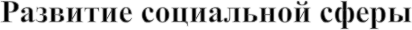 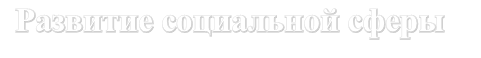 Главная цель:Создание благоприятных условий для развития	предпринимательской		и инвестиционной          деятельности	на территории г .п. Залукокоаже и на этой основе увеличение валового регионального продукта, доходов населения,	бюджета муниципального образования и количестварабочих местГлавная цель:Рациональное	природопользование, улучшение окружающей среды и благоприятных условий проживания населения в жилищах и населенных пунктах в целомГлавная цель:Формирование на территории г. п. Залукокоаже благоприятного	социального	климата, устойчивой социальной среды, максимально эффективной социальной защиты населения и развитие образовательного, культурного, духовного и физического потенциала жителей поселенияПоднаправления:Развитие сельского хозяйстваРазвитие промышленностиРазвитие строительстваРазвитие транспортаРазвитие туризма и рекреацииРазвитие малого и среднего предпринимательстваРазвитие инвестиционного пространстваРазвитие потребительского рынкаПоднаправления:Градостроительство, жилищное строительство и благоустройствоУправление и распоряжение муниципальным имуществом и земельными участкамиРазвитие жилищно-коммунального хозяйстваОбщественная безопасностьПоднаправления:Дальнейшее повышение качества образованияСохранение и развитие культурно- исторического наследия и организация досуга;Создание эффективной социальной защиты населенияФормирование и реализация молодежной политикиРазвитие здравоохранения, демографияРазвитие физической культуры и спортаИнформационная политика и повышениекачества предоставления государственных и муниципальных услуг2020 год2034 год12Промышленное производство (пищевая	иперерабатывающая промышленность)		занимает низкую	долю	в	экономике г. п. ЗалукокоажеПроизошли изменения в структуре видов экономической деятельности за счет снижения     доли      торговли      и      услуг  и увеличения промышленного производства за счет создания новых производств пищевой	и	перерабатывающей промышленности, а также модернизации существующих производств.Высокая	доля	теневой экономикиСформировано	консолидированное негативное отношение у населения г. п.Залукокоаже, в предпринимательском сообществе     и     органах   государственнойвласти к субъектам предпринимательской деятельности,        осуществляющим      своюдеятельность		с	нарушением законодательства в части регистрации, получения патентов и разрешений, оформления	работников,		выплаты заработной платыОбъем доходов бюджета г. п. Залукокоаже, не позволяет в достаточном	объеме финансировать реализацию муниципальных программ, направленных на решение социальных проблем и задач в экономике г. п. ЗалукокоажеНедостаточное количество земельных	участков, обеспеченных инженерной инфраструктурой,		для размещения новых и расширения существующих производствНаличие достаточного предложения земельных участков, обеспеченных инженерной инфраструктурой, для реализации инвестиционных проектов за счет	имеющегося		устойчивого благоприятного имиджа и роста инвестиционной	привлекательности г. п. Залукокоаже, участия органов местного самоуправления района в формировании инвестиционных			программ ресурсоснабжающих организаций, развития региональных    индустриальных    парков  на территории района, выкупа для муниципальных нужд земельных участков для размещения новых и расширения существующих производств на территории районаОсновные фонды предприятий на территории района имеют высокую степень износаЗначительная часть предприятий произвели модернизацию производства и обновили основные фондыТранспортная инфраструктура недостаточно развита, имеется ограниченность действующих путей	автомобильного транспортаСущественно увеличено количество автомобильных маршрутов пассажирского транспортаНа рынке труда имеется структурный дисбаланс спроса и предложенияЗначительно  сокращен  дисбаланс   спроса  и предложения на рынке труда за счет изменения          перечня        специальностейи   профессий,   по   которым осуществляетсяподготовка специалистов, а также роста заработной       платы       у       специалистов с рабочими профессиями, благодаря внедрению   инноваций   на   производствах и повышению требований к уровню квалификации персоналаВысокий уровень износа инженерных сетей жилищно- коммунального комплексаПроведена	модернизация	в	жилищно- коммунальном комплексеСуществует дифференциация в уровнях денежных доходов социальных групп населения  и работников различных отраслейЗначительное снижение в уровнях дифференциации доходов социальных групп населения за счет увеличения размеров пенсий, пособий и социальных выплатВысокая	загруженность муниципальных дошкольных и	общеобразовательных учрежденийОрганизация занятий в муниципальных общеобразовательных учреждениях в одну смену за счет создания новых и дополнительных мест путем строительства новых и модернизации существующих